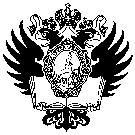 САНКТ-ПЕТЕРБУРГСКИЙ ГОСУДАРСТВЕННЫЙ УНИВЕРСИТЕТ ЦЗЮЙ СунВыпускная квалификационная работаБлагосостояние пенсионеров в Китае: занятость, доходы и потреблениеУровень образования:Направление 39.04.01 «Социология»Основная образовательная программа ВМ.5589.2017 «Экономическая социология»Научный руководитель:доцент кафедры экономической социологии,кандидат философских наук, Е.В. КапусткинаРецензент:доктор социологических наук, профессор, ФГБОУ ВО «Национальный государственный университет физической культуры, спорта и здоровья им. П.Ф. Лесгафта», Н. А. КармаевСанкт-Петербург 2019ОглавлениеАННОТАЦИЯ..........................................................................................................3ВВЕДЕНИЕ..............................................................................................................5ГЛАВА 1. Теоретические подходы к анализу благосостояния пенсионеров1.1 Исторический анализ благосостояния............................................................81.2 Современное состояние благосостояния......................................................16ГЛАВА 2. Особенности пенсионной системы Китая2.1 Современное состояние пенсионной системы КНР.....................................232.2 Социальная структура пенсионеров в Китае……........................................40ГЛАВА 3. Уровень благосостояния различных категорий китайских пенсионеров и их потребительские практики3.1 Сельская пенсионная система........................................................................553.2 Городская пенсионная система......................................................................653.3 Пенсионные планы работодателя..................................................................713.4 Пенсионное обеспечение для вооруженных сил.........................................763.5 Потребительская корзина...............................................................................80ЗАКЛЮЧЕНИЕ ....................................................................................................84СПИСОК ИСПОЛЬЗОВАННЫХ ИСТОЧНИКОВ............................................89ПРИЛОЖЕНИЯ.....................................................................................................93АННОТАЦИЯВ современном мире все более набирает оборот тема по улучшению качества жизни людей пенсионного возраста. Эта тема актуальна по всему миру, в частности, в Китайской Народной Республике эта тема весьма широко обсуждается.В данной работе раскрывается тема о благосостоянии людей пенсионного возраста в Китае, а так же особенности пенсионной системы и ,в целом вся система госудаственного пенсионного страхования, в разные периоды истории страны. Изучались методики для обеспечения благосостояния А.Пигу на основе теории убывающей предельной полезности, субъективного подхода в оценке благ в соответствии с принципами утилитаризма и его теория неоклассического благосостояния. Так же в данной работе было особенно грубоко изученны работы Бентама И., благодаря которым сформировалось осоновное мнение о данной теме.Затронуты разные периоды времени, особенно глубоко подчеркнуты системы развиния и изменения пенсионных реформ, улучшения благосостоняния населения, а так же влияние принятия решений государства на нселение в целом. Благодаря изученным исследованиям, описанным в работе, можно дать четкое представление о социальных и пенсионных реформах и влиянии их на все слои населения в Китайской Народной Республике.ABSTRACTWith the development of the society the topic of improving the quality of life for people who has been retired is gaining momentum. This topic is relevant around the world, especially it has been widely discussed in the People's Republic of China.This paper reveals the social welfare theme of the Chinese retirement age population, as well as the characteristics of the pension system and the overall system of national pension insurance in different periods of national history. The paper introduces the method of A. Pigu welfare, which is based on the theory of diminishing marginal utility. It is a subjective method of assessing interests according to the principle of utilitarianism and his theory of neoclassical happiness. The theory of Bentham I. has also been particularly researched in the study and this has formed a view of the subject of this paper. In this dissertation different periods of the development and changes in pension reform, the improvement of population prosperity, and the impact of national decision-making on the entire population had been become the theme for discussion. According to the content described in the study, it is possible to give a clear picture of social and pension reforms and their impact in the People's Republic of China.ВведениеДемографическая ситуация Китайской Народной Республики в настоящее время такова, что число людей пенсионного возраста неуклонно растет. Согласно международным стандартам оценки населения, выработанных Организацией Объединенных Наций, превышение доли граждан пенсионного возраста, то есть старше 65 лет, над лицами моложе 14 лет на 23% позволяет заявить о том, что население КНР следует называть «старым».По данным Государственного статистического управления КНР, число лиц пенсионного возраста составляет более 250 миллионов, это около 18% населения КНР. Несмотря на то, что государство принимает множество мер по стабилизации уровня рождаемости, в настоящее время в Китае наблюдается процеес общего старения населения. В связи с этим, растущее число пенсионеров является причиной для проведения государством новых мер для исполнения своих социальных обязанностей. Актуальность данной работы заключется в том, чтобы выявить каково благосостояние китайских пенсионеров, какими способами государство влияет на рост других факторов и какие факторы влияют на его рост.Современная китайская система пенсионного обеспечивания не может похвастаться разработанностью и эффективностью, так как сущетсвует ряд проблем, таких как, неполный охват населения Китая пенсионной системой, невыской уровень централизации обязательного пенсионного страхования, снижение соотношения пенсии и заработной плате, а также нарушения в управлении фондом пенсионного страхования.В связи со специфической ситуацией в пенсионной системе Китая, уровень благосостояния пенсионеров уделяется большое внимание в обществе: в настоящее время только 55% людей пенсионного возраста имеют возможность получать выплаты от государства, потому что особенностью пенсионного обеспечения в Китае является традиция проявления заботы детей о собственных родителях. Кроме того, законом не установлены льготы для пенсионеров в Китае, что также влияет на уровень их удовлетовренности социальным обеспечением и уровнем благосостояния.Объектом данной диссертации является пенсионная система Китайской Народной Республики в совокупности с уровнем благосостояния пенсионеров.Предметом данной диссертации являются социально-экономические отношения, возникающие между лицами пенсионного возраста и государством при выходе на пенсию.Целью диссертационной работы является изучение теоретических и практических приемов измерения уровня благосостояния лиц пенсионного возраста в Китае, выявление социально-экономических и демографических особенности пенсионной системы Китая и прогноз развития пенсионной системы в будущем.Для достижения поставленной цели были достигнуты следующие задачи:Проанализировать теоретического подходов к категории «благосостояние» в историческом и современном аспектах для выявления основных проблем оценки уровня благосостояния;Рассмотреть и выявить отличительных особенностей пенсионной системы Китая в совокупности в общим благосостоянием населения;Проанализировать социальной структуры лиц пенсионного возраста в Китае с уклоном на общий уровень благосостояния населения;Проанализировать виды пенсионного обеспечения в Китае с целью установления примерного уровня благосостояния пенсионеров;Спрогнозировать развития и приоритетые направления пенсионной системы Китая;Разработать рекомендации для улучшения эффективности пенсионной системы Китая.Теоретической основой данной диссертационной работы послужили труды российских и китайских ученых по теории и практике пенсионного обеспечения и современных теорий благосостояния. Методологической основой диссертации служит структурный анализ критериев, влияющих на уровень благосостояния. С помощью методологического метода становится возможным очертить круг вопросов, необходимых для разрешения поставленных задач. Сравнительно-исторический метод дает возможность рассмотреть историю социального обеспечения в Китае на разных временных промежутках, а также его современное состояние, результатом чего будет является выявление факторов, влияющих на развитие пенсионной системы Китая и этапы такого развития.Новизна данной диссертации заключается в исследовании пенсионной системы Китая, и как она влияет на уровень благосостояния лиц пенсионного возраста в связи с последними экономическими успехами Китайской Народной Республики. В настоящее время много работ посвящено именно пенсионной системе Китая, однако не затрагиваются социально-экономические факторы, влияющие на ее развитие, в то же время как и отношения населения к пенсионной системе и анализ благососостояния китайских пенсионеров, результат которого послужит как для прогноза дальнейшего развития пенсионного обеспечения, так и для предложения новых приемов и методов его развития.ГЛАВА 1. Теоретические подходы к анализу благосостояния пенсионеров1.1 Исторический анализ благосостояния.Человечество на протяжении своей истории всегда стремилось к достижению всеобщего благосостояния. Такие идеи утопического социализма, как уничтожение частной собственности, всеобщая регламентация общественной жизни и уравнительное распределение долгое время рассматривались как условие достижения всеобщего благоденствия. Сторонники этих идей утверждали, что человек несчатлив потому, что завидует более удачливому соседу. Единственный путь - уравнять каждого индивида в обществе.Что касается капиталистических учений, то философия эгоизма и индивидуализма в теории благосостояния отдала главную роль производству как синониму богатству, где само богатство означало результаты материального производства в разных видах. По мнению ученого И. Бентама, источником благосостояния капиталистического движения было накопление капитала как национального, так и индивидуального, а показателем уровня благосостояния государства был рост количества благ на душу населения. Получается, что фактором как роста экономического, так и роста благосостояния было накопление капитала и разделение труда.Истоками современных теорий благосостояния необходимо, прежде всего, искать в утилитаризме - направлении в этике (этическая теория), согласно которой моральная ценность поведения или поступка определяется его полезностью. Первопроходцем в данной теории считается И. Бентам, который в своих работах указывал на то, что у философии как науки нет лучшей роли, чем оказание помощи как экономике государства, так и экономике повседневной жизни. Всякое человеческое действие имеет за собой единственную цель - достижение благосостояния для каждого индивида. Как результат на замену философии универсальной наукой должна была стать “эвдемоника”, т.е. этическое направление, признающее критерием нравственности и основой поведения человека его стремление к достижению счастья.Что касается самого анализа благосостояния, то Бентам предлагает измерять его так: вычитание суммы страданий из суммы удовольствия за определенный период времени. Каждый человек должен быть в состоянии действовать так, чтобы получить максимум счастья. Его концепция рассматривает человека как исключительно потребителя. Человек не обращает внимание на сферу производства. Немаловажным является тот факт, что человек почти всегда нацелен на немедленное потребление настоящих и будущих удовольствий. Маржиналистский анализ (Карл Менгер, Фридрих фон Визер) благосостояния также нашел свое отражение в работах некоторых ученых. Основной идеей маржинализма стало исследование предельных экономических величин как взаимосвязанных явлений экономической системы в масштабе фирмы, отрасли, народного хозяйства. Все мотивы человеческого поведения в учении маржиналистов сводились к получению удовольствия. В отличие от капиталистического подхода к анализу благосостояния, богатство в данном случае  рассматривается как один из видов удовольствия, но не самое главное из них.Однако, при анализе теории благосостояния не стоит обращать внимание на поведении индивидов и условий оптимизации их поведения для максимизации, которое сводится к увеличению полезности. Резонным будет один вопрос: “Позволяет ли оптимизация поведения индивидуумов достичь максимизации общественного благосостояния в целом?”. Государство как гарант благосостояния, по Бентаму, должно обеспечить наибольшее количество счастья наибольшему числу людей. Артур Пигу, известный английский экономист, в своей работе “Экономическая теория благосостояния”, вышедшей в 1924 году, поставил целью разработку методики для обеспечения благосостояния на основе теории убывающей предельной полезности, субъективного подхода в оценке благ в соответствии с принципами утилитаризма. Таким образом, появилась неоклассическая теория благосостояния. В центре данной теории ставился национальный доход, который считался не только показателем эффективности общественного производства, но и мерой общественного благосостояния. Главной задачей неоклассической теории являлось выяснение соотношение экономических интересов общества и индивида с точки зрения проблем распределения с использованием понятия “предельный чистый продукт”.Одним из ключевых понятий теории Пигу является расхождение между частными выгодами и издержками, а также между общественной выгодой и затратами. Достижение максимального национального дохода возможно только через два дополняющих друг друга фактора - частной собственности и государства, выражающего интересы общества. В неоклассической теории равновесие благосостояния в условиях рыночной экономики называется эффект Пигу. Данный эффект направлен на демонстрацию влияния активов на потребление и имеет прямую зависимость от той части денежных средств, которые составляют долг государства. В связи с этим эффект Пигу основывается на золоте, бумажных деньгах и облигаций, выпускаемых государством. В отличие от вышеперечисленных денежных средств чековые депозиты, по-другому, именующиеся “внутренние деньги”, влияют на понижение цен и зарплат, в связи с этим не порождается доход. Получается, что когда цены и зарплата снижаются, отношение внешних богатств к национальному доходу будет возрастать до тех пор, пока стремление к большим сбережениям не начнет возрастать, что стимулирует само потребление.Говоря далее о национальном доходе, необходимо отметить, что Пигу утверждал, что благосостояние индивида отражает ощущение удовлетворенности жизнью и насыщения его потребностей. Когда у индивида есть право самому решать, как тратить собственные денежные средства, тогда его готовность уплатить определенную сумму за данное благо отражает степень желания приобрести определенное благо. Поэтому Пигу определяет национальный доход как все, что можно купить за деньги. Тогда и создание товара или какой-либо услуги, продаваемой за большую цену, чем было израсходовано на его создание есть прирост к национальному доходу. Результат - рост производства означает рост благосостояния. В рамках концепции Пигу рассматривает понятие индивидуального благосостояния шире, чем экономическое благосостояние, и оно включает в себя:Характер работы;Условия окружающей среды;Взаимоотношение с окружающими людьми;Положение в обществе;Жилищные условия;Общественный порядок;Безопасность.В настоящее время такие критерии сформировались в понятие “качество жизни”. Однако, такое определение качества жизни неоднократно сталкивается с тем, что невозможно измерить полезность благосостояния, не имеющие денежной оценки. То же самое происходит и с национальным доходом: его размер не дает точно определить уровень общего благосостояния. Тем не менее, такие критерии уровня качества жизни являются факторами уровня благосостояния. В результате, возможен рост уровня общего благосостояния, благодаря малому изменению экономического благосостояния. либо стабильному уровню в целом. Тем не менее, утверждает А.Пигу, “заключения качественного характера о влиянии экономических факторов на экономическое благосостояние справедливо также применительно к общему благосостоянию”.На общий уровень благосостояния оказывает влияние не только величина национального дохода, но и методы его распределения между населением того или иного государства. В связи с этим передача части дохода от богатых к бедным увеличивает сумму общего благосостояния.Взяв за основу эти доводы, А.Пигу разработал собственную модель налогообложения и субсидий. Основным принципом налогообложения является принцип “наименьшей совокупной жертвы”, то есть равенство предельных жертв для всех членов общества, что в настоящее время соответствует современной системе прогрессивного налогообложения, то есть выравнивание с помощью налогов размеров дохода, имеющегося в распоряжении. Исходя из гипотезы об идентичности функций полезности от дохода, А.Пигу обосновал, что высокая налоговая ставка на высокие доходы означает примерно то же снижение полезности доходов, что и меньшая налоговая ставка для групп населения с низким уровнем дохода. В данном контексте А.Пигу основывается на втором законе Германа Генриха Госсена, который гласит, что человек, стремясь к максимизации полезности от некоторого набора благ в ограниченном промежутке времени, должен потребить каждое из благ в таком количестве, чтобы их предельная полезность были равны между собой.Развивая предыдущую идею необходимо обратить внимание на соотношение экономических интересов общества и индивида. А.Пигу верил, что размер валового национального продукта не точно отражает уровень общего благосостояния из-за реальных факторов, влияющих на его реальный уровень ввиду отсутствия их экономических показателей. Хрестоматийным примером является загрязнение окружающей среды в связи с промышленной деятельностью предприятий. В зависимости от внешних эффектов (реальных) общественные затраты могут быть либо больше, либо меньше. В аспекте достижения благосостояния через покупку товаров, по мнению Пигу, для каждого произведенного товара, необходимо создать такие условия, при которых предельная общественная выгода, которая выражается в сумме, которую индивид был готов заплатить за его  дополнительное использование, была равна предельным общественным издержкам, то есть той сумме, которую индивид готов был заплатить за альтернативное использование ресурсов. Ярким примером в настоящий момент являются смартфоны. Они заменяют почти все: камеру, телефон, телевизор, компьютер, диктофон и т.д. Получается, что человек должен быть готов отдать за смартфон определенную сумму денежных средств за одно устройство, чем альтернативно пользоваться десятком других отдельно взятых. Как видно, максимизация уровня общественного благосостояния по модели А.Пигу предполагает не только прогрессивную модель налогообложения, но и измерение “внешних эффектов” и систематизацию распределения и перераспределения денежных средств через государственный механизм. Получается, что при расчете благосостояния должна учитываться разница между предельным частным продуктом и предельным общественным продуктом, а также возможные отрицательные последствия хозяйственной деятельности должны облагаться налогом, которое получило название “налогообложение в духе А.Пигу”. Выводом теории А.Пигу является то, что государство должно обеспечивать как максимизацию общественного благосостояния посредством перераспределения доходов и учета “внешних факторов”, так и развитие науки, образования, разрабатывать природоохранные проекты и так далее.Другим важным ученым в теории анализа благосостояния был Джон Мейнард Кейнс, который был выдающимся экономистом современности. Осмыслив последствия самого длительного и тяжелого экономического кризиса (1929-1933г.), который охватил многие страны мира, включая и Китай, Кейнс опубликовал неординарных в то время положения в книге под названием “Общая теория занятости, процента и денег”.Новизна экономического учения Кейнса заключается в предпочтении макроэкономического анализа микроэкономическому подходу, что сделало его основоположником макроэкономики как самостоятельного раздела экономической теории, который включает в себя и теорию благосостояния. Согласно Кейнсу, психологическая наклонность человека к сбережению определенной части сдерживает увеличение дохода из-за сокращения объема капиталовложений, от которых и зависит получение государственного дохода. В методологии исследования Кейнса, как и у Пигу, немаловажное влияние на рост уровня благосостояния оказывают и неэкономические факторы, такие как:Государство, которое стимулирует спрос на средства производства и новые инвестиции;Психология людей, которая предопределяет степень взаимоотношений между хозяйствующими субъектами.Джон Кейнс утверждал, что государство должно в какой-то степени должно регулировать экономические отношения. Это выразилось в следующем:В стремлении государства увеличения массы денег в стране и поощрения инвестиций в производство;В одобрении роста цен как способ, стимулирующий расширение торговли и производства;Признание того, что недостаток денег является причиной безработицы;В понимании национального характера экономической политики. Итогом исследования Кейнса явилось создание новой экономической теории. Суть этой теории заключается в том, что необходимо создание централизованного контроля в тех вопросах, которые предоставлены частной инициативе, в то время как государство должно оказывать руководящее начало на потребление путем создания определенной модели налогообложения. Поэтому, по мнению Кейнса, «учреждение централизованного контроля, необходимого для обеспечения полной занятости, потребует, конечно, значительного расширения традиционных функций правительства… Но все же остаются широкие возможности для проявления частной инициативы и ответственности». Подводя итог экономических теорий, благосостояния подходов к анализу можно определить круг проблем, вокруг которых и строится усовершенствование теории благосостояния:Содержание понятия общественного блага;Соотношение общего блага и результаты деятельности хозяйствующих субъектов.1.2 Современное состояние благосостоянияВ современной теории благосостояния выделяются два подхода о сущности благосостояния. Первый подход основывается на том, что благосостояние характеризуется неким показателем. Согласно второму, благосостояние - это состояние, наилучшее с точки зрения индивидов. В современных условиях “новая” теория благосостояния исходит не из ее эффективности, но из ее справедливости. Ценностные суждения, заложенные в основу такой теории, играют важную роль в ее дальнейшей разработке точно так же, как и межличностные сравнения полезности, которые являются не только одним из типов ценностных суждений, но и тем типом, которые предопределяет все остальные показатели благосостояния. В качестве примера таких ценностных суждений можно привести раннее описываемую теорию оптимального распределения ресурсов Парето:Каждый индивид способен определять свое собственное благосостояние;Общественное благосостояние определяется только в сравнении благосостояния отдельных индивидов;Благосостояние отдельных людей несопоставимо, так как при определении собственного благосостояния используются разные ценностные категории.Говоря о показателе благосостояния, необходимо затронуть валовой внутренний продукт ввиду того, что он прочно занял место важнейшего измерителя как экономического, так и общественного прогресса в целом. Сама идея использовать денежные средства как измеритель, благосостояния в качестве теоретической концепции зародилась в рамках меркантилизма* во главе с Адамом Смитом, который так же обосновал концепцию трудовой стоимости, которая рассматривала физический труд рабочего как источник богатства. Стоимостный показатель благосостояния довольно надолго занял доминирующее положение, поэтому некоторые ученые и исследователи начали отождествлять экономическое благосостояние с общим. Однако, с развитием технологий и отмиранием старых профессий объем физического труда постепенно сокращается, но в то же время наблюдается неуклонный рост производственных сил, то в таком случае, концепция трудовой стоимости, затронутая ранее, становится неактуальной. Экономическое благосостояние более не может заменять как в теории, так и на практике общее благосостояния, в которое уже включаются такие факторы, как образование, культура, семья, экология, личная безопасность и так далее. Это и стало причиной сложности измерения общего благосостояния для экономистов, которые привыкли оперировать стоимостными величинами. В связи с этим и образовался разрыв между теоретическими подходами к анализу благосостояния и реальными задачами, поставленными перед государством, которые точно так же нуждаются в обоснованных методах измерения общего и индивидуального благосостояния.Передовой концепцией благосостояния в настоящий момент является временная концепция, которая базируется на абсолютной ценности человеческой жизни. Из этой концепции следует, что благосостояние измеряется не денежными средствами, накопленными в результате физического труда, а единицами времени. Такой подход, с одной стороны, развивает принципы классической школы, которая устанавливала прямую связь между меновой стоимостью продукта и рабочего времени, затраченного на его производство. Ввиду того, что в классической школе рабочее время преобразуется в экономическое благосостояние, измерителем уровня общего благосостояния является все время человеческой жизни. В таком случае общественное благосостояние будет составлять совокупное время жизни всех членов общества. Весь смысл временной концепции состоит в определении понятия “время человеческой жизни”. Время человеческой жизни означает суммарную продолжительность высшей, то есть творческой, человеческой деятельности индивида. К высшей деятельности обычно не относят сон, физический труд, трату времени впустую и так далее. Время человеческой жизни в данной концепции обозначается “креативным временем”, и, как результат, благосостояние переходит из обычного в “креативное”. Основоположниками временной концепции были А.Бергсон, отождествляющий человеческое время и высшую деятельность: “Время есть изобретение, либо оно - ничто” (цитат Альберта Эйнштейна). Экономической основой концепции является теория экономического развития Йозефа Шумпетера, который утверждал, что творчество предпринимателя является одним и самых важных источников общественного прогресса (борьба противоположностей). Так и появилось название временной концепции благосостояния – концепция Бергсона-Шумпетера. При проведении государственной политики необходимо учитывать роль факторов благосостояния. Возьмем в качестве примера индекс здоровья и образования для расчета уровня благосостояния. Ввиду того, что такие индексы симметричным образом представлены в формуле расчета общественного благосостояния, то равное распределение бюжета на данные области не будет означать симметричного роста. Для государства в приоритете должна стоять та отрасль, в которой денежные средства, выделенные на ее развитие, будут обеспечивать наибольшее увеличение факторного индекса.В современных государствах здоровье необходимо признать приоритетной целью для увеличения уровня благосостояния. Причин этого  несколько:Средняя продолжительность жизни зависит от уровня образования населения. Именно поэтому индекс здоровья зависит от индекса образования и служить самостоятельным инструментом измерения общественного благосостояния. Социальные приоритеты государства на практике определяются путем сравнения статистических данных разных стран, которые характеризуют разные стороны благосостояния.Уровень финансирования факторов, влияющих на общественное благосостояние, отражают уровень целевого показателя для государства, которые определяет уровень социального развития.Таким образом, можно выдвинуть тезис о том, что роль показателя продолжительности жизни в экономической жизни общества сравним с ролью показателя ВВП в условиях современности. Рассмотрим преимущество показателя ожидаемой продолжительности жизни, по сравнению с реальным ВВП. Такое преимущетсво заключается в том, что процесс расчета продолжительности жизни проще, прозрачнее и быстрее расчета ВВП. Известно, что реальный ВВП равен отношению номинального ВВП и дефлятора ВВП. Номинальный ВВП расчитывается в результате сбора данных о хозяйственной деятельности субъектов за определенный промежуток времени и имеет высокую степень достоверности. Что же касается дефлятора ВВП* (индекс роста цен, который используется как показатель реального ВВП), то он является сложной теоретической категорией, которая отражает изменение цен всех продуктов и их удельные веса в текущем объеме ВВП. Исходя из того, что строгое определение дефлятора почти невозможно по причине огромного разнообразия производимых товаров, поэтому и используются приближенные к истине цифры. Именно поэтому у государства и возникает возможность манипулировать значением реального ВВП. В этом показателе нельзя будет усомниться только в том случае, если при расчете буду строго определено, какие товары и в каком объеме должны учитываться при его расчете. Именно поэтому и предлагается включить наравне с реальным ВВП показатель ожидаемой продолжительности как измеримую характеристику благосостояния.Исходя из вышеперечисленного можно выделить несколько факторов их истории XIX - XX веков. Во внутренней политике Китая от установки, которая предполагала осуществление модернизации (обновление, улучшение) к концу 20-го века, пришлось отказаться и на смену ей пришел трехстадийный план модернизации государства:Первая стадия предполагала двойное увеличение ВВП по сравнению с 1980 годом. Таким образом, предполагалось решить проблему питания и ускорить обеспечение населения предметами первой необходимости;Вторая стадия предполагала повторное увеличение ВВП в два раза к 2000 году. Таким образом, жизненный уровень населения должен был быть доведен до уровня “общества малого достатка” или “общества малого благосостояния”.На третьем этапе основная модернизация должа была завершиться.Необходимо разобраться с тем, что означает “общество малого благосостояния”. Этот термин означает такой уровень зажиточности, при котором у населения есть достаток, который можно потратить сверх предметов первой необходимости. В результате, такой уровень достатка позволяет жить значительно лучше. Для Китая, на тот момент еще не избавившегося от нищеты（отстутсвие средств к существованию）, решение проблем пропитания и снабжения жизненно необходимыми товарами на первом этапе модернизации был правильным и осознанным шагом, однако у такого “общества малого благосостояния” были и свои проблемы, которые было необходимо решить. К таким проблемам относили:“Общество малого благосостояния” - это промежуток времени, равный нескольким десятилетиям. Он начинался с обеспечения китайского населения предметами первой необходимости и должен был завершиться созданием модернизированного общества. В настоящее время Китай только вступил в эпоху такого общества, ввиду этого благосостояние в Китае - благосостояние низкого уровня.По последним статистическим данным, в китайских деревнях в настоящий момент проживают около 30 миллионов бедного населения, для которых еще не разрешена проблема малого благосостояния. Поэтому можно утверждать, что малым благосостоянием не охвачено все население страны.Третьей проблемой является разница между доходами и уровнем жизни рабочих и крестьян, между отдельными слоями китайского общества в экономически развитых и неразвитых районов страны. Также неравномерно закреплены материальное благополучие и духовной жизни населения, а также уровень социального развития. Поэтому поиск решения поставленных проблем должен стать постепенным процессом с адекватными прогнозами с учетом экономического развития Китая. Необходимо проводить политику распределения благосостояния населения, потому что она играет большую роль в обеспечении народного благосостояния.Вывод: Таким образом, в соответствии с теориями этих экономистов и социологов, мы можем более полно понять структуру и развитие современной пенсионной системы Китая.ГЛАВА 2. Особенности пенсионной системы Китая2.1 Современное состояние пенсионной системы КНРВ то время, как социальная и экономическая реформа в Китае характеризовалась постепенностью, за последние 30 лет она коренным образом изменилась. Развитие пенсионной системы сопровождало внутренние экономические и предпринимательские реформы, а также являлось частью глобального социального обеспечения. В результате сложный пенсионный режим оказывает значительное влияние на социальное расслоение, которое как ликвидация бедности, равенство доходов и социальная интеграция. Цель этой главы - изучить современное состояние пенсионной системы в Китае. Другими словами, кто получает какие пенсии и почему.Китай установил систему пенсионного обеспечения в советском стиле, основанную на государстве как на работодателе еще в 1950 году. Она характеризовалась взносами государственных работодателей, государственным управлением, системой оплаты по мере поступления денежных средств и одним уровнем выделения средств. До 1980-х годов в Китае действовала система социального обеспечения на уровне госпредприятий, т.е. все пенсионеры получали деньги непосредственно от предприятия, на котором они работали. Проблема такой системы заключалась в том, что до реформ она работала эффективно, так как мобильность рабочей силы была крайне низкой, а государство руководило всеми госпредприятиями, но когда предприятиям предоставили большую финансовую самостоятельность, усилилась и их ответственность за собственные доходы и убытки, в результате чего такое финансовое неравенство начало воздействовать на рентабельность их деятельности и благосостояние рабочих и пенсионеров различия в плане социальных обязательств. Когда такие проблемы с этой моделью стали очевидными, она была радикально изменена на государственное социальное обеспечение в контексте экономической реформы и реформы государственной пенсионной системы.Во-первых, реформа экономической системы, переход от плановой экономики к рыночной, была сосредоточена на государственных предприятиях (ГП) и разрушила основы первоначальной пенсионной системы. Одна из целей реформы ГП состояла в том, чтобы отделить их от правительства как независимых субъектов предпринимательства, таких как частные предприятия, с целью повышения экономической эффективности и конкурентоспособности. Сокращение численности рабочей силы, особенно работников в возрасте 40 лет и старше, рассматривалось в качестве важного аспекта повышения эффективности. Пожизненные зависимые отношения между работниками и их предприятиями были заменены договорными, что означало потерю всех программ социального обеспечения, предоставленных предприятиями до реформы. Реформа ГП с целью повышения эффективности привела к увольнению миллионов работников. Например, 32,39 млн. Рабочих потеряли работу из-за реформ ГП в период с 1997 по 1998 год.Во-вторых, врожденные проблемы в рамках традиционной пенсионной системы, такие как модель государства-работодателя и централизованной распределение средств стали еще одним важным фактором, способствующим этим парадигматическим изменениям. Например, модель государства-работодателя, состоящая из пенсий без взносов, финансируемых исключительно предприятиями, считалась неустойчивой в стареющем обществе; а средства, объединенные на уровне предприятий, ограничивают мобильность(универсальность) рабочей силы. У тех людей, которые вышли на пенсию до реформы, не было пенсии, и многие из их детей не могли их содержать из-за безработицы. Тем временем те, кто оставался экономически активным, потеряли ожидания социально-экономической безопасности после выхода на пенсию. Таким образом, было необходимо срочно создать новую пенсионную систему, независимую от государственных предприятий, для поддержки пенсионеров.В-третьих, с начала экономических реформ в Китае в первой половине 1980-х годов пенсионная система претерпела несколько преобразований и была частью глобальной тенденции реформирования государства в целом. Первая волна неолиберализма на Западе в конце 1970-х и 1980-х гг. выступала за приватизацию и свободную торговлю. За этим последовало сокращение государственного благосостояния, особенно государственных пенсионных систем социального страхования, под предлогом кризиса государства. Ведущий неолиберальный экономист Милтон Фридман трижды посещал Китай, в 1980, 1988 и 1993 годах. Три других иностранных эксперта из Соединенных Штатов, Международной организации труда (МОТ) и Сингапура посетили Китай в 1989 году, чтобы дать рекомендации по улучшению эффективности пенсионной реформы. В то же время кризисная чилийская пенсионная реформа была под пристальным вниманием международных правительственных организаций (МПО) и оказала влияние на многие страны Латинской Америки, а Всемирный банк разработал многоуровневую пенсионную систему. Эти международные события повлияли на выбор пути пенсионной реформы в Китае в то время, когда пенсионная система нуждалась в поддержании экономического роста, социальной стабильности и политического авторитета.Смешанная пенсионная система была разработана для работников в городских районах и подтверждена нормативными актами в 1995 году. Новая пенсионная система «Базовая пенсия для сотрудников предприятий» (BOAI)*, была основана на модели «социального объединения в сочетании с индивидуальным счетом». В соответствии с правилами, принятыми в 2005 году, пенсионер получал две разные пенсии. Один из них был связан с социальным фондом, который представлял собой накопление взносов работодателей, где уровни пособий зависели от средней заработной платы работников, зарплаты работника до выхода на пенсию и количества лет отчислений. Вторая пенсия состояла из индивидуального счета, который накоплялся от индивидуальных взносов до выхода на пенсию. Новая пенсионная модель была не просто «подражанием политики», а «изучением политики». Его прототипы включали модель социального страхования МОТ*, основанную на бисмарковском подходе, который устанавливает жесткую связь между уровнем социальной защиты и успешностью или длительностью профессиональной деятельности. Будущее социальное обеспечение обуславливается отчислениями, которые выплачиваются на протяжении всего рабочего периода, которые принимают форму пенсионных взносов. Такие взносы взимаются из заработной платы работников, из которых формируются различные социальные фонды и осуществляются выплаты. Таким образом, пенсионное и социальное обеспечивание не зависит от государственного бюджета. Кроме того, в пенсионных правилах 1995 года были предложены два плана осуществления, которые также указывали на преднамеренное сравнение и отбор, а также на разногласия среди политиков. После создания новой модели последующие реформы пенсионной системы были направлены на расширение ее охвата и адаптацию к конкретной социально-экономической и культурной среде Китая. Пенсионная система была распространена на все типы работников предприятий в 1997 году и далее на всех работников, включая самозанятых в городских районах в 2005 году, что составляло, приблизительно, 235,5 млн. человек или 21,5% от общей численности населения в возрасте 16 лет и старше в 2009 году. Однако, большая часть населения была исключена из этих реформ, только некоторые из них были охвачены совершенно другими пенсионными системами, такими как системы для государственных служащих.Живущие в сельской местности, безработные в городах, домохозяйки, женщины, в подавляющем большинстве, и сельские трудовые мигранты, которые переехали в город на заработки, были исключены из системы социальной защиты до 2009 года, хотя правительство пыталось создать пенсионную систему для сельских жителей в 1992 году, которая закончилась неудачей из-за отсутствия финансовой поддержки. Структура социальной пенсии городского и сельского населения (URRSP*), охватывающая сельских и городских жителей, исключенных из других пенсионных систем, аналогична BOAI с базовым счетом и индивидуальным счетом. Однако, основной счет в URRSP не аккумулируется за счет взносов работодателей, а финансируется центральными и местными органами власти. Уровень пособий одинаков для всех бенефициаров, независимо от индивидуальных доходов или взносов, но между регионами существуют огромные расхождения в результате значительных различий в местном экономическом развитии. Кроме того, индивидуальный счет состоит из личных взносов и субсидий местного правительства и, следовательно, также является источником неравенства между регионами. До конца 2016 года более 510 миллионов человек были охвачены URRSP, и 150 миллионов из них были в возрасте 60 лет и старше. Для государственных служащих и государственных служащих в 1950 году была создана специальная пенсионная система, которая не включала взносов, а также обеспечивала относительно высокие уровни пособий и оставалась неизменной до 2015 года. Под огромным социальным давлением, которое усиливалось из-за большого неравенства в пенсиях между различными социальными группами, в 2015 году было издано постановление о государственных и институциональных пенсиях PEP*  (Пенсионная система для государственных служащих в Китае), модель которого аналогична схеме BOAI. Хотя характеристики PEP и BOAI схожи, две системы не были объединены. Таким образом, в Китае существует три типа национальных государственных пенсий: PEP, BOAI и URRSP.В итоге, с 1991 по 2015 год Китай осуществил исторический переход к своей пенсионной системе от модели «государство-работодатель» к модели «государство-общество» и дал всем возможность принять участие, даже если полное покрытие не было достигнуто. Тем не менее, было много неизбежных проблем при выполнении этой гигантской задачи за такой короткий период времени. Пенсионная система представляет собой смешанный продукт, основанный на различных моделях, и, следовательно, включает некоторые недостатки каждой модели, а также пытается объединить различные принципы. Например, Всемирный банк подчеркивает индивидуальную ответственность, экономическую эффективность и рост, которые аналогичны сингапурской РПС(стратегия развития), но существенно отличаются от модели МОТ, в которой подчеркивается ответственность государства, социальное равенство и политическая стабильность. а также сохранение традиционных статусных различий в обществе. Сегодня три параллельные государственные пенсионные системы охватывают различные подгруппы, в основном разделенные по типу занятости. Кроме того, различия между провинциями, городскими и сельскими районами и социально-экономическими классами также способствуют пенсионному неравенству и более широкому социальному расслоению.Социальная стратификация долгое время была одной из важных тем исследований государства всеобщего благосостояния. С одной стороны, неомарксисты рассматривали социальное благосостояние, обеспечиваемое развитыми государствами всеобщего благосостояния, как инструмент ослабления классовых противоречий и поддержания социальной стабильности; с другой стороны, теоретики рассматривали реформы в сфере социального обеспечения как важный вклад в снижение значимости класса. Обе школы согласились с тем, что политика социального обеспечения способствует равенству, стабильности и солидарности между классами независимо от первоначальных целей этой политики. Некоторые эмпирические исследования продемонстрировали положительное влияние пенсий на сокращение разрыва в доходах. Было проведено сравнение влияния социальных трансфертов и налогов в 36 странах Организации экономического сотрудничества и развития на неравенство и обнаружено, что общем сокращения неравенства доходов составил 85%. Кроме того, с точки зрения социальных трансфертов, которые представляют собой систему мер денежной, или натуральной помощи малоимущим, не связанной с их участием в хозяйственной деятельности, пенсии составляли 46% от общего перераспределения, за которыми следовали пособия по инвалидности (9%) и социальная помощь (7%), в то время как пособия по болезни составляли только 2%. Хотя реформы социального обеспечения обычно начинаются во имя равенства, основной целью всех государств является социальная защита и поддержание доходов, а не изменение классовой структуры. Однако, хотя государство всеобщего благосостояния предоставляет услуги и обеспечивает доход, оно также является и всегда было системой социальной стратификации. Государства всеобщего благосостояния являются ключевыми институтами в структурировании класса и социального порядка. Организационные особенности государства всеобщего благосостояния помогают определить степень социальной солидарности, разделения классов и дифференциации статуса. Уравнивающие достижения государств всеобщего благосостояния являются, прежде всего, следствием семейной политики, направленной на выравнивание условий жизни детей в первые годы их образования, а также политики на рынке труда, направленной на поощрение женской эмансипации. В менее развитых странах социальная безопасность не всегда учитывается государством, поэтому чаще всего правительства таких стран провозглашают защиту всех слоев населения, но на практике такого не происходит. Это означает, что люди в значительной степени полагаются на сообщество и семью.Литература о государстве всеобщего благосостояния демонстрирует, что государственные институты, структуры и политика являются как причиной, так и следствием социального неравенства. Политика благосостояния в консервативных режимах благосостояния, как правило, преследует в качестве основной цели сохранение традиционных различий в статусе в обществе и, следовательно, может усиливать существующий социальный порядок. Классический либерализм часто проявлялся в программах, которые поощряли более широкое взаимодействие с рынком в целях поддержания дохода и страхования от рисков, связанных с болезнями и особенно с старостью. Социал-демократические режимы социального обеспечения подчеркивали универсализм, в широком смысле, в разных классовых категориях, связывая государственную политику с нуждами граждан. Наряду с политико-идеологическим влиянием, различия в эффектах перераспределения между социальными государствами проистекают из так называемого «парадокса перераспределения»: тем более, что пособия предназначены только для бедных, а не для создания равенства посредством равных государственных трансфертов, что исключает вероятность того, что они сократят бедность и неравенство. Модель, которая устанавливает определенные льготы тому или иному социальному классу, создает конфликт интересов между бедными и средним классом, в то время как охватывающая модель включает всех граждан в одну и ту же программу, которая приносит пользу не только работникам физического труда и более состоятельным гражданам, но и бедным. Однако, результаты различных систем социального обеспечения в последнее время стали размытыми. Неравенство неуклонно возрастало как в начальных, так и в сформированных моделях.Будучи основой государства всеобщего благосостояния, пенсионные системы, несомненно, глубоко влияют на уровень бедности, неравенства и характер социального расслоения. Хорошо спроектированная национальная пенсионная система должна быть нацелена на снижение риска бедности в старости, обеспечение адекватного пенсионного дохода, достижение солидарности и справедливости между поколениями посредством перераспределения доходов и достижения экономической эффективности за счет сокращения неблагоприятные стимулы для рынка труда. На практике неравенство в пенсиях распространено во многих странах, и развитие пенсионной системы является стратифицированным процессом. В большинстве стран более обеспеченные группы такие, как государственные служащие, в первую очередь, были охвачены высокими пенсиями. В частном секторе формальные пенсионные права имели тенденцию развиваться, в первую очередь, в крупнейших и наиболее финансово устойчивых фирмах. Несмотря на то, что пенсионные схемы были разработаны для широких слоев населения, неравный доступ к ресурсам среди молодежи и лиц среднего возраста, которые институционализированы на рынке труда в сфере статуса занятости, а также в разделении труда внутри страны, отражается в относительном невыгодном положении при выходе на пенсию. Пожилые люди стали более заметной социальной категорией, определяемой возрастом, полом, классом и семейным положением в связи с системой социального обеспечения, в отличие от физического состояния и способности вносить вклад в экономические и социальные перемены, Женщины, которые обычно работают неполный рабочий день, имеют низкую заработную плату, случайную или временную занятость и работают в небольших организациях. Таким образом, они находятся в невыгодном положении в пенсионных возрасте, главным образом, из-за необходимости постоянного взноса. Пенсионная политика, занимающая второстепенную роль в либеральных государствах всеобщего благосостояния, таких как Соединенное Королевство, направлена ​​на предотвращение беднейших слоев населения за счет предоставления пособий низкого уровня, что создает «две нации» в пожилом возрасте: те, кто имеет достойную пенсию ввиду долгой профессиональной деятельности, а также большинство пожилых людей, которые зависят от национальных страховых выплат.Нельзя забывать и о проблемах пенсионной системы Китая. Как и во многих других странах, пенсионная система в Китае сталкивается с проблемами сокращающейся рабочей силы и быстро стареющего населения. Из-за быстрого старения доля населения Китая старше 65 лет удвоится в период между 2010 и 2030 годами. Между тем, существующая система едва поддерживает свой финансовый баланс с помощью государственных субсидий. Субсидия для государственной системы составляет 800 миллиардов юаней по состоянию на 2017 год, или около 1% ВВП, и это, вероятно, покажет существенный рост, если в ближайшем будущем не будет проведено никаких реформ.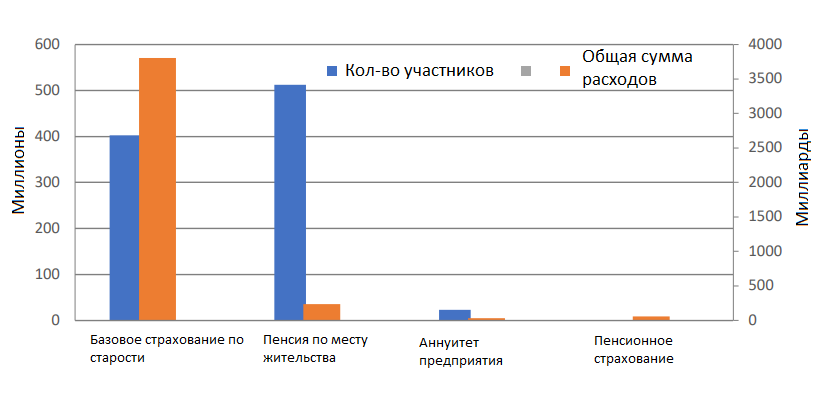 Рис. 1 Сравнение пенсионных систем КитаяНа рисунке 1 показано количество участников пенсионной программы и общая сумма пенсионных выплат по каждой программе и социальному слою. Пенсионная программа городского населения охватывает большинство людей, в то время как базовое страхование по старости составляет львиную долю пособий. Аннуитет предприятия* представляет собой ежегодные выплаты в пенсионный фонд. Уклонение от взносов в систему социального страхования является распространенным явлением в Китае. В 2015 году 70% фирм платили меньше, чем предписанные уровни взносов социального страхования. Есть несколько причин для низких стимулов участия. Во-первых, как уже отмечалось,  уровень взносов в Китае выше, чем в большинстве других стран. Размер взносов в фонд социального страхования для работодателей составляет: 29-33% - ставка взносов социального страхования для работодателей;20%: отчисления по программе базовой пенсии для работников предприятий; 6-10%: медицинское страхование;страхование по безработице: 2%; страхование от травм: 0,5%; страхование по беременности и родам: 0,5%, сотрудники вносят 11% собственной заработной платы медицинское страхование: 2%; страхование по безработице: 1%. Уровни заработной платы, подпадающие под требование о взносах, варьируются от нижней границы в 60% от местной средней заработной платы до верхней границы, в три раза превышающей местную среднюю заработную плату. Работодатели могут уклоняться от уплаты взносов, если:Официально не зарегистрировать работников в бюро местного самоуправления; Если происходит наем временных работников или членов семьи; Происходит отсрочка выплаты взносов в фонд социального страхования;Сокращение заявленной номинальной заработной платы для сокращения взносов.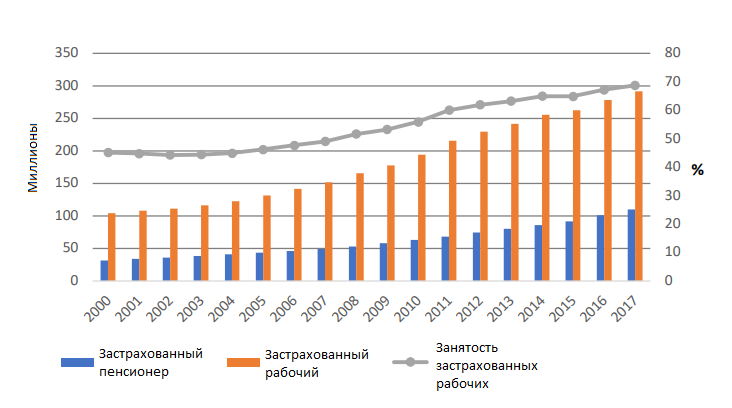 Рис 2. Число участников BOAIВ последние десятилетия система BOAI постоянно расширяет охват (Рисунок 2). Количество участников (рабочих) в процентах от общего числа городских работников увеличилось с 45,1% в 2000 году до 68,7% в 2017 году.Во-вторых, некоторые сотрудники также не желают участвовать в программах страхования. Люди из группы с низким доходом сталкиваются с нестабильной занятостью и, следовательно, с высокой степенью неопределенности относительно их права на получение будущих пособий. Молодые люди имеют высокий спрос на потребление, а высокая ставка взносов его снижает. Таким образом, существует стимул для сговора между работодателями и работниками в случае дефолта по пенсионным взносам. В-третьих, местные органы власти не наказывают за невыполнение обязательств по выплате взносов с той степенью серьезности, которая потребуется для предотвращения мошенничества. Местные органы власти, как правило, ориентируются на цели, связанные с экономическим ростом, и проводят льготную политику, направленную на снижение бремени налогов и взносов работодателей. Поэтому они недостаточно выполняют требования к взносам социального страхования. Пенсионная схема резидента имеет как положительные, так и отрицательные стимулы для участия. Наиболее очевидным положительным стимулом является большая государственная субсидия. Например, те, кому на момент начала программы уже исполнилось 60 лет, автоматически получают базовые пенсионные пособия без уплаты каких-либо взносов. Тем не менее, отсутствие достаточной отдачи от индивидуальных взносов на пенсионные счета создает негативный стимул. Это самый важный фактор, который определяет готовность молодежи участвовать в этой схеме. В настоящее время ставка доходности фонда составляет годичную процентную ставку по вкладам. Несмотря на высокую безопасность, такая низкая ставка, фактически, гарантирует низкий остаток на индивидуальном счете при выходе на пенсию и, таким образом, ослабляет стимулы участия для сельских работников. В результате участники, как правило, выбирают самый низкий стандарт премии и самый короткий период взноса только для того, чтобы иметь право на денежные переводы по базовой пенсии.Эмпирическое исследование с использованием микроданных подтверждает эти препятствующие явления, используя данные «CHARLS» (в переводе - Китайские данные по долгосрочным исследованиям в области здравоохранения и пенсионного обеспечения) за 2011 год, обнаружили, что люди предпочитают более короткие периоды участия и выбирают самый низкий уровень взносов. Существует возрастное различие показателей зачисления. Показатели зачисления обычно возрастают с возрастом, хотя они, как правило, низкие среди всех возрастных групп. Многочисленные исследования обнаруживают аналогичные свидетельства того, что регистрация наблюдалась только с 45 лет, оставляя 15-летний вклад в соответствие критериям.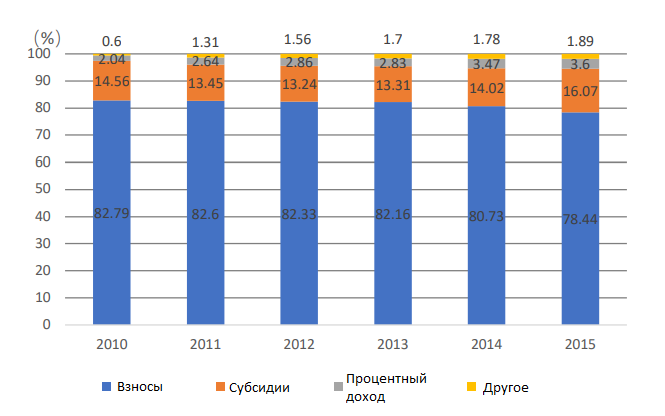 Рис 3. Источники финансирования BOAIПрофицит фонда BOAI в основном связан с постоянным расширением охвата, при этом рост участников намного превышает рост числа пенсионеров. Кроме того, BOAI также получает государственные субсидии, которые составили 16,7% от общего дохода в 2015 году. (Рисунок 3)Существует значительный разрыв между пенсионными выплатами BOAI и пенсионными выплатами резидентам. Например, в 2017 году среднемесячная пенсия в BOAI составляла около 2870 юаней, в то время как в схеме пенсионного обеспечения для резидентов она составляла всего около 127 юаней - менее 5% от уровня пенсии BOAI. Стоит отметить, что выгоды в этих двух системах не сопоставимы напрямую, так как сумма требуемого вклада в BOAI намного выше. Тем не менее, адекватность пенсий резидентам остается серьезной проблемой. По показателям доходов и потребления, особенно в сельской местности, уровень бедности был высоким по сравнению с городским населением. Перепись городских и сельских пожилых людей в Китае, проведенное в 2006 году и представляющее национальную выборку пожилых людей, показывает, что 19% сельских пожилых людей имели уровень потребления ниже официальной черты бедности. Предполагается, что «Система базовых пенсий для работников предприятий» обеспечит универсальный минимальный уровень защиты для сокращения бедности среди пожилых людей, но, несмотря на впечатляющий прогресс в достижении почти всеобщего охвата, система, по-прежнему, страдает от недостаточного обеспечения доходов.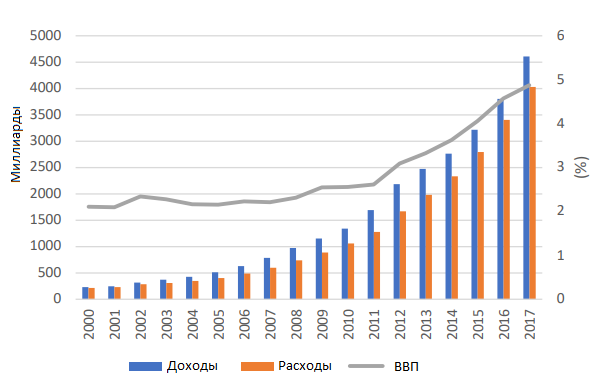 Рис 4. Доходы и расходы системы BOAIПенсионный фонд BOAI поддерживал годовой профицит в течение многих лет. В 2011 году доход фонда составил 1,69 триллиона юаней, а расходы - 1,28 триллиона юаней. (Рисунок 4).Базовый уровень пенсий по схеме «Пенсия для городских жителей» составляет около 10-25% потребления на душу населения и около 7-20% дохода на душу населения, в зависимости от региона. Хотя взрослые дети остаются наиболее важным источником ухода за пожилыми людьми и финансовой поддержки, НРП (Новое сельское социальное страхование) стала важным дополнением к традиционным схемам ухода за престарелыми в сельских районах Китая. Исследования показывают, что после введения НРП, зачисленные лица, скорее всего, жили самостоятельно, а не проживали вместе со своими взрослыми детьми в сельской местности. Кроме того, родители стали меньше зависеть от детей в финансовых ресурсах и неформальном уходе. Существует также исследование, оценивающее влияние схемы пенсии для городских жителей на семейные переводы, результаты которой указывают на некоторую степень вытеснения семейных трансфертов.Поскольку старение населения продолжает развиваться, субсидии на программы BOAI и пенсии жителей будут играть все более важную роль в финансировании расходов на социальное обеспечение в будущем. Доля субсидий BOAI в общих государственных бюджетных расходах оставалась стабильной на уровне около 2% в последнее десятилетие, в то время как доля расходов на социальное страхование в общих бюджетных расходах составляла около 10%. В будущем центральные и местные налоговые субсидии неизбежно станут ключевым источником финансирования пенсионной системы. Растет беспокойство по поводу финансовых рисков Китая, особенно обязательств местных органов власти по выплате пенсий в последние годы, которые остаются только на бумаге. Замедление экономического роста, старение населения и финансовые репрессии - все это факторы, которые могут способствовать ухудшению бюджетного положения. Среди стран с развивающейся экономикой баланс государственного сектора Китая является одним из наиболее экономически нестабильных. Было отмечено, что условные обязательства являются одной из причин более низких показателей государственного долга в развивающихся странах Азии, и Китай является ярким примером. Различные условные обязательства в Китае могут поднять общий долг до 113%. Риски, связанные с условными обязательствами, поставят под угрозу устойчивость фискальной системы, когда рост замедлится.2.2 Социальная структура пенсионеров в КитаеВ 2011 году в Китае был принят Закон о социальном страховании, который призван обеспечить соблюдение правил, обязывающих работодателей платить взносы за своих работников. С тех пор соблюдение среди частных фирм улучшилось. Однако, это привело к более тяжелому бремени для работодателей, поскольку их взносы в фонд социального страхования и жилищного фонда достигли более 40% заработной платы работников. Чтобы уменьшить нагрузку, в 2016 году Государственный совет принял решение снизить ставки взносов для работодателей. Для BOAI, если местная ставка взноса превышает 20%, она должна быть снижена до 20%. Для провинций со ставками взносов 20% и остатком пенсионного фонда, достаточным для покрытия расходов в течение, как минимум, девяти месяцев, ставка взносов может быть снижена на один процентный пункт до 19%.Пенсионные пособия были щедрыми до реформы в середине 1990-х годов и составляли примерно 75-90% от заработной платы работника до выхода на пенсию. Реформа конца 1990-х годов снизила коэффициент замещения пенсий для работников предприятий, особенно для молодых работников. Согласно данной реформе, те, кто вышел на пенсию до 1997 года (именуемые «старыми» работниками), оставались в первоначальной системе PAYG; те, кто вышел на рынок труда в 1997 году или после него («новые» работники), попали под новую трехуровневую пенсионную систему; и те, кто начал работать до 1997 года и вышел на пенсию или уйдут на пенсию после 1997 года («средние» работники), были охвачены переходным планом, который постепенно сокращал коэффициент замещения по сравнению с другими. Другая реформа в 2005 году установила целевой коэффициент замещения (пенсия за первый год после выхода на пенсию / средняя заработная плата на местном уровне) в размере 59,2% для работника, который проработал 35 лет и получил заработную плату, равную средней местной заработной плате.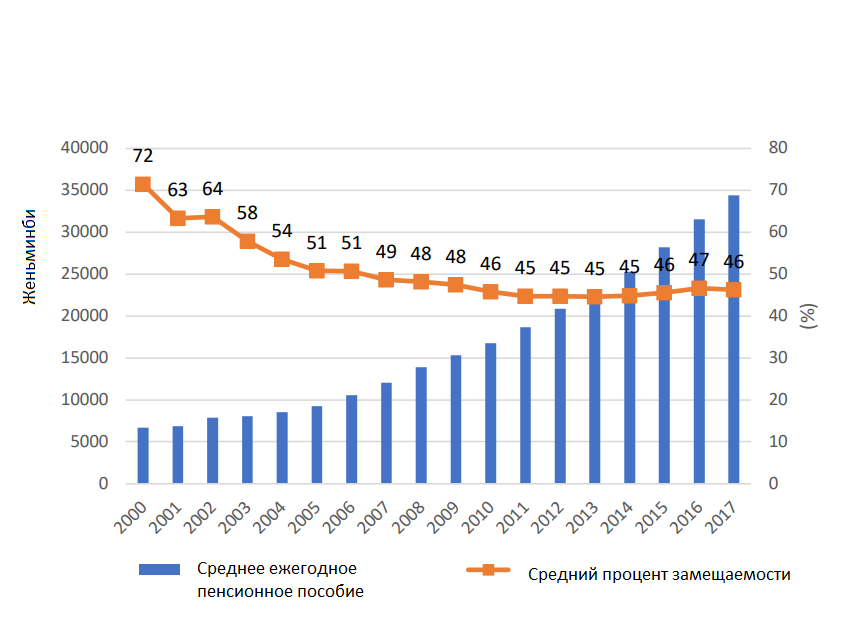 Рис. 4 Средний размер пенсионного пособия и коэффициента замещенияСредний коэффициент замещения, т. е. пенсионные выплаты в расчете на одного пенсионера в процентах от средней заработной платы работников, неуклонно снижался в Китае в течение последнего десятилетия (Рисунок 4). Это совокупный результат переходного режима, различий в заработной плате в разных слоях населения и различных темпов роста заработной платы и пенсионных выплат.Обязательный возраст выхода на пенсию одинаков в программах BOAI и PEP. Для мужчин это 60 лет, для женщин это 55 лет и 50 лет (то есть для государственных служащих, специалистов, административного персонала на предприятиях и т. д.) Лишь небольшая часть женщин относится к «белым воротничкам» или работники в государственном секторе и, следовательно, имеет право на более высокий пенсионный возраст; Данные Национального бюро статистики в Китае показывают, что около 7% работающих женщин имеют право на более высокий пенсионный возраст 55 лет. В городских районах Китая достижение пенсионного возраста означает, что необходимо уволиться с текущей работы и начать получать государственные пенсионные пособия. После этого человек может неофициально оставаться на рынке труда, не теряя при этом пенсии, но возможность найти работу резко снижается. Нынешняя политика пенсионного возраста была разработана в начале 1950-х годов, когда ожидаемая продолжительность жизни составляла около 43 лет. Повышение пенсионного возраста может произойти, учитывая старение населения.Статистика и стратификация пенсионеров в Китае.Исходя из выше сказанного можно сделать вывод, что главная цель этой главы - изучить современное состояние пенсионной системы в Китае была раскрыта в полной мере, а так же приведены достаточно подробные примеры в цифрах.ГЛАВА 3. Уровень благосостояния различных категорий китайских пенсионеров и их потребительские практикиЭта диссертация фокусируется на развитии и расширении двух китайских пенсионных программ - пенсионной программы на основе проживания и пенсионной программы на основе занятости в пространстве и времени. Я отслеживаю местные различия в объеме и составе бенефициаров* и типах выгод, которые они получают. Я объясняю субнациональные (то есть на уровне регионов одного государства) различия в стратегиях включения в систему социального обеспечения с акцентом на разнородный состав членов политических инсайдеров - тех, кто имеет право на политическое представительство и участие в геополитическом сообществе и перед которыми местные государственные субъекты несут ответственность в каждой населенной пункте. Под геополитическим сообществом мы понимаем концепцию, о контроле над территорией, о закономерностях распределения и перераспределения сфер влияния (центров силы) различных государств и межгосударственных объединений. Структурные изменения, такие как неформальная и трудовая мобильность, являются основными факторами, которые перемешивают состав политических инсайдеров и, тем самым, вызывают изменения в стратегиях включения в систему социального обеспечения.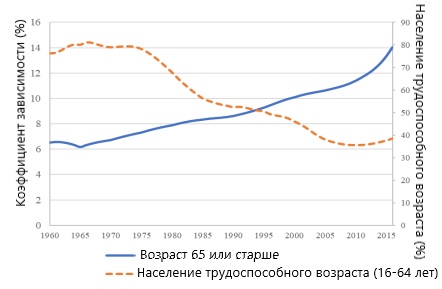 Рисунок 1.1: Китай как стареющее общество (1960-2016)Среди многих программ социального страхования эта диссертация посвящена пенсионному обеспечению (социальное страхование по старости). Пенсия отражает наиболее серьезные политические и социальные проблемы, стоящие перед Китаем. Население Китая стареет со скоростью, которая является самой быстрой в мире. Ожидается, что население трудоспособного возраста сократится с 925 миллионов в 2011 года до 830 миллионов в 2013 году и до 700 миллионов к 2050 году. Соотношение населения старшего возраста (в возрасте 65 лет и старше) к населению трудоспособного возраста (в возрасте 15-64 лет) увеличивается, в то время как доля населения трудоспособного возраста (в возрасте 15-64 лет) в общей численности населения быстро снижается (см. Рисунок 1.1).Коэффициент зависимости (людей нетрудоспособного возраста к числу людей трудоспособного возраста) в настоящее время составляет 14 % (по состоянию на 2016 год), но ожидается, что он увеличится до 38% на 2050.Однако, несмотря на проблемы, связанные с демографическими изменениями, система социальной защиты этого растущего числа пожилого населения, была разработана не полностью и неравномерно. В то время, как центральное правительство Китая пыталось включить более широкий сегмент общества в пенсионную систему, степень расширения пенсионного обеспечения отличалась на субнациональном уровне(на уровне регионов). Тип пенсионных программ, разработанных в каждой местности, также различался. В некоторых населенных пунктах Китая общее пенсионное обеспечение резко возросло в связи с быстрым расширением программы социального страхования по месту жительства. Пособия по социальному обеспечению в связи с тем, что пенсионная программа на основе проживания является скромной, но она охватывает более широкий сегмент. Однако, несмотря на проблемы, возникающие в связи с демографическими изменениями, система социальной защиты, предназначенная для защиты этого растущего числа пожилого населения, была неполной и неравномерной.В то время, как центральное правительство Китая пыталось включить более широкий сегмент общества в пенсионную систему, степень расширения пенсионного обеспечения на национальном уровне различалась. Тип пенсионных программ, разработанных в каждой местности, также различался. В некоторых китайских населенных пунктах общее пенсионное обеспечение резко возросло в связи с быстрым расширением программы социального страхования в резидентуре(получение послевузовского дополнительного образования). Пособия по социальному обеспечению получаются в результате того, что пенсионная программа, основанная на проживании в определенном регионе является скромной, но охватывает более широкий сегмент общества. Большое количество работников с нестандартной занятостью были включены в местную систему социальной защиты. Хотя небольшое число работников в таких населенных пунктах по-прежнему охвачено пенсионной программой на основе занятости, которая предоставляет щедрые социальные пособия, охват пенсионной программой на основе занятости в этих населенных пунктах остается очень низким. Другие населенные пункты в Китае, с другой стороны, сконцентрировали щедрые социальные пособия для небольшого числа работников со стабильными рабочими местами путем дальнейшего развития программы пенсионного обеспечения на основе занятости. Охват пенсионной программой, основанной на проживании, в этих населенных пунктах не существенно расширился, несмотря на увеличение числа работников, не имеющих гарантированных рабочих мест. Большое количество работников, не имеющих надежных рабочих мест в этих местах, были исключены из системы социальной защиты.Почему модель включения и исключения в области социального обеспечения широко варьируется на субнациональном уровне в стране с централизованно разработанной унитарной системой социального страхования? Я объясняю различия в схемах включения и исключения в систему социального обеспечения, о которых свидетельствует разное пенсионное обеспечение на субнациональном уровне, с акцентом на локально различающиеся степени, в которых политические инсайдеры* пересекаются с инсайдерами рынка труда*. Данные категории общества находятся в непосредственном взаимодействии за счет постоянного пересечение политики и сферы трудоустройства. В китайском контексте те, кто родился в геополитическом сообществе, то есть имеют местное гражданство (хукоу), рассматриваются как политические инсайдеры геополитического сообщества*. Хотя ни один житель Китая не имеет явного права выбирать, снимать или менять местных политических лидеров, представители местного населения имеют неявное право на политическое представительство и участие в своих геополитических сообществах. Местные государственные деятели несут ответственность перед местными жителями за счет карьерных стимулов сверху вниз, то есть местное самоуправление. Исключительное предоставление общественных благ и социального обеспечения для местных жителей является формой политического представительства местных государственных деятелей (государственных деятелей из данного региона). В соответствии с китайской местной системой пропиской те, кто приезжает из других мест, вряд ли могут рассматриваться как политические инсайдеры (группа людей, имеющая доступ к политической информации) или законные члены местного сообщества, даже если они проживают в этом местном сообществе в течение многих лет. Чтобы получить местное гражданство, неместные жители должны доказать, что они обладают высокой конкурентоспособностью на рынке труда и навыками. Только небольшая группа элитных не приезжих жителей имеет право передавать свои хукоу и считаться «инсайдерами». Большинство мигрантов, которым не хватает местного хукоу, считаются «посторонними».Другим социальным делением, которое влияет на статус человека, является его позиция на рынке труда. Китайская система социального обеспечения долгое время приносила пользу инсайдерам на рынке труда - работникам, имеющим стабильные и надежные рабочие места, особенно в государственных секторах. Однако, быстро меняющийся статус политических инсайдеров (местных жителей) на рынке труда, вызванный урбанизацией, маркетингом и деиндустриализацией, стимулировал некоторые китайские населенные пункты к разработке новой программы социального обеспечения, которая также охватывает аутсайдеров рынка труда. Различный статус местных жителей (политических инсайдеров) на рынке труда (это связано с тем, что местные жители имеют больше прав в своем регионе) и различная способность местных государств исключать посторонних из своих геополитических сообществ являются ключами к пониманию разнонаправленных моделей развития и расширения китайских пенсионных программ. В местах, где большинство местных жителей (политических инсайдеров) защищают свои позиции в качестве официальных работников (инсайдеров на рынке труда) и где неместные рабочие (политические инсайдеры) занимают большую часть неформальных рабочих мест (аутсайдеры рынка труда), органы местного самоуправления, вероятно, разработать узконаправленный, но щедрый режим социального обеспечения, основанный на пенсионной программе, основанной на занятости. В местах, где местные жители (политические инсайдеры) рассредоточены по формальным и неформальным рынкам труда и где только небольшая часть неформальных рабочих мест может быть брошена политическим аутсайдерам*, местные государственные субъекты разрабатывают программы социального обеспечения, которые могут широко охватить местных жителей, потерявших свои позиции в качестве инсайдеров рынка труда, такие как пенсионная программа, основанная на проживании.Предыдущие исследования показали, что автократы (неограниченные единоличные правители) могут использовать исключительную и щедрую стратегию обеспечения благосостояния, когда они приходят к власти узкой коалицией интересов, тогда как они используют инклюзивную, но фрагментированную стратегию обеспечения благосостояния, если они приходят к власти широкой коалицией интересов. Тем не менее, вопрос о том, когда лидеры приходят к власти узкой коалицией (небольшой группой лиц, собранной добровольно, объединенных определенной целью) по сравнению с широкой, недостаточно обсуждался. Более того, эти объяснения неадекватно объясняют изменения в странах, где институты восходящих коалиций(когда несколько коалиций объединяются в одну) развиты слабо, как в Китае. В своей диссертации я даю альтернативное объяснение, показывая, как китайские местные государственные деятели, более мотивированные нисходящим (когда более сильная коалиция присоединяет к себе другие), а не политическими стимулами нисходящей политики, меняют свои стратегии включения в социальную сферу или исключения в зависимости от масштаба и состава членов политических инсайдеров. в их юрисдикциях (пределах компетенции того или иного суда либо другого органа государственной власти).В существующих исследованиях широко обсуждается, как социальные предпочтения отдельных работников расходятся по мере изменения структуры рынка труда и как люди с различными предпочтениями в области социального обеспечения формируют политические коалиции, чтобы оказать давление на правительство с целью принятия политики социального обеспечения. которые наилучшим образом служат их интересам. Однако, объяснение, сфокусированное исключительно на предпочтениях социального обеспечения на индивидуальном уровне, лишь недостаточно раскрывает связь между структурными изменениями и политикой социального обеспечения по следующим трем причинам. Во-первых, он не объясняет должным образом, как происходят изменения в политике благосостояния в странах, где институты политизации индивидуальных предпочтений в области благосостояния недостаточно развиты или политические коалиции в поддержку определенной политики могут работать в ограниченном пространстве. Во-вторых, не все люди, испытывающие неформальной деятельности (неформальная экономика — сектор экономики, область человеческой деятельности, направленной на получение выгоды, основное регулирование в которой происходит при помощи доминирующих неформальных норм, может быть определена как вся экономическая деятельность, по разным причинам (неденежный оборот, высокие налоги, законодательные запреты и т. д.) не учитываемая официальной статистикой и не входящая в ВВП), требуют включения или расширения благосостояния(повышения уровня жизни), особенно если у них мало опыта получения социальных пособий от государства или если они не знают, из чего они были исключены третьих, социальная политика, как и любая другая политика, не является исключительно результатом политических требований снизу вверх. Во многих странах программы социального страхования разрабатываются как часть стратегий развития рабочей силы и используются в качестве инструментов политики, чтобы помочь правительствам в достижении их политических целей. Государственные субъекты также могут иметь различные социальные предпочтения, которые формируются независимо от индивидуальных требований или предпочтений каждого гражданина. В одном из направлений литературы утверждается, что неформальная трудовая деятельность способствует расширению программ всеобщего социального страхования, которые включают как инсайдеров рынка труда, так и аутсайдеров рынка труда в систему социального обеспечения. В других теориях утверждается, что неформальная трудовая деятельность оказывает неоднозначное влияние на расширение программ всеобщего социального страхования и, скорее, объединяет программы социального страхования на основе занятости, которые отдают предпочтение инсайдерам на рынке труда над аутсайдерами. Две ветви литературы выдвигают противоположные ожидания, поскольку они ожидают, что различные типы политической коалиции возникнут в результате неформальной рабочей силы. Один ожидает формирования коалиции между внутренними и внешними участниками рынка труда для расширения благосостояния, в то время как другой ожидает, что внутреннее разделение между двумя типами работников углубляет задержку расширения благосостояния. Тем не менее, как можно видеть в случае с Китаем, влияние неформальной рабочей силы на конфигурацию благосостояния может варьироваться даже в стране, где институты формирования коалиции или гражданские организации развиты слабо. В-четвертых, эта диссертация является одной из немногих попыток изучить роль мобильности рабочей силы в возникновении различных режимов социального обеспечения. Большое количество исследований обсуждает роль мобильности капитала в создании государств всеобщего благосостояния и повышение роли правительства в обеспечении благосостояния. Теории встроенного либерализма (сторонники социального либерализма утверждают, что без гарантии позитивных прав невозможна справедливая реализация негативных прав, поскольку на практике малообеспеченное население жертвует своими правами ради выживания, а суды чаще склоняются в пользу богатых. Социальный либерализм поддерживает введение некоторых ограничений на экономическую конкуренцию. Он также ожидает от правительства предоставления социальной защиты гражданам (за счёт налогов), чтобы создать условия для развития всем талантливым людям, для предотвращения внутрисоциальных конфликтов (в частности бунтов) и просто «для общего блага». например, объясняют, как национальные правительства увеличивают расходы на социальное обеспечение и размер правительства, чтобы защитить проигравших в экономической глобализации от экономической нестабильности и поддерживать электоральную поддержку для сохранения открытости торговли. И все же капитал - не единственный движимый фактор. Другой фактор производства, рабочая сила, становится все более подвижным с открытием иммиграционной политики и развитием транспорта. Однако, вместо того, чтобы признать мобильность рабочей силы как фактор, объясняющий изменения в системах социального обеспечения, развитие систем социального обеспечения в странах назначения способствует мобильности рабочей силы через национальные границы. Из-за растущей мобильности рабочей силы рынки труда как в развивающихся, так и в развитых обществах больше не состоят из работников с одинаковым гражданством и политическими правами. Приток работников с разным гражданством (политических аутсайдеров) на рынки труда меняет подотчетность или отзывчивость государства по отношению к спросу работников на защиту от глобализации или дуализации(равенство мужчин и женщин) рынка труда. Наконец, при изучении местных различий в развитии благосостояния в Китае, предыдущие исследования были сосредоточены на разнице в расходах на благосостояние. Различия в расходах на социальное обеспечение показывают, как уровень социального обеспечения, который каждый участник программы социального обеспечения получает от государства, отличается на субнациональном уровне. Однако, чтобы лучше обсудить, как различается уровень пособий, сначала следует рассмотреть вопрос о том, распределяются ли данные расходы на социальное обеспечение среди более широкого сегмента общества или же для небольшого числа элитных граждан. Кроме того, степень, в которой местные жители Китая охвачены программами социального страхования страны, существенно различается в разных населенных пунктах Китая. Вопрос о том, кто находится под защитой, а кто исключен из программ социального обеспечения страны, является фундаментальным политическим вопросом. 3.1 Сельская пенсионная системаНа основе ряда социологических исследований в отдельных сельских районах в 2009 году в Китае был принят общенациональный экспериментальный план применения социальной пенсии в сельских районах. Правительственные чиновники указали, что они ожидают, что эта схема охватит 10 % сельских районов к концу 2009 года, около 50% к 2012 году и 100 % к 2020 году. Главная особенность этой системы заключается в том, что впервые за долгую историю Китая правительство будет вносить прямые взносы в пенсионную систему сельских районов. Такое участие правительства будет иметь серьезные последствия не только для миллионов пожилых людей, проживающих в сельской местности, но и для экономического и социального развития в сельских районах Китая в целом. Эта новая пенсия будет состоять из двух компонентов: базового пенсионного,финансируемого местными и центральными органами власти, и компонента личного счета, основанного на взносах зарегистрированных  в пенсионной программе лиц. В относительно бедных регионах (Урумчи, Сичан, Чжаотун, Ланьчжоу, Иньчуань) центральное правительство будет оплачивать примерно 80% расходов на базовую пенсионную составляющую, а остальное будет оплачивать местное правительство. Вклад местных органов власти будет выше для более богатых регионов и на уровне 90% в некоторых из наиболее богатых районов. В рамках новой пенсионной системы сельской центральное правительство будет содействовать 55 юаней в месяц (около$8) к основной пенсии – это показатель, который очень близк к черте бедности в сельских районах Китая. В зависимости от уровня экономического развития, который варьируется от региона к региону, местным органам власти предлагается вносить дополнительные взносы. При наличии 100 миллионов сельских жителей в возрасте 60 лет и старше расходы центрального правительства составят примерно 2% от ежегодных государственных расходов. Это добровольная программа, и все сельские жители в возрасте 16 лет и старше могут получить сильные стимулы для участия. Чтобы претендовать житель должен быть не менее 60 лет (для мужчин) или 55 лет (для женщин) и взносов не менее 15 лет. Минимальный ежегодный взнос участвующих работников, как правило, составляет от 4% до 8% от среднего личного дохода округа в течение предыдущего года Фактический показатель варьируется от региона к региону и от округа к округу в зависимости от уровня экономического развития. Новая схема также требует от жителей, проживающих в некоторых более развитых районах, вносить взносы на свои личные счета в размере более 8 процентов. Например, сельские жители, проживающие в пригородах Пекина, обязаны вносить 10 процентов от среднего личного дохода по региону в течение предыдущего года.Резиденты, вносящие взносы более 15 лет, получат более высокую пенсию. Для тех, кому в настоящее время 60 лет, установленный срок платежа будет сокращен. Те, кому уже 65 лет, могут получать базовую пенсию (минимум 8 долларов США в месяц), не внося ничего в программу при условии, что все члены их семей в возрасте 16 лет и старше участвуют в пенсионном плане. Этот план также призывает местные органы власти относительно развитых районов вносить дополнительные взносы. Например, жители, проживающие в пригороде Пекина получают базовые пенсии, 280 юаней (около$41) в месяц на человека помимо оплаты со своего лицевого счета.Четыре принципа новой пенсионной системы:Гарантированное базовое пособие,Широкий охват,Гибкость от региона к региону,Устойчивость.Говоря о первом принципе гарантированного базового пособия подчеркивает, что начальный уровень пособия является низким и что основным источником финансирования являются центральные и местные органы власти. Это ключ к программе. Ожидается, что приверженность правительства и низкие выгоды приведут к широкому охвату. С учетом различий между регионами новая схема позволяет местным органам власти принимать гибкий уровень личного вклада и обязательств. Китайские средства массовой информации уже сообщили о некоторых положительных эффектах, связанных с новой пенсионной системой для сельских пожилых людей в районах, охваченных экспериментальной версией программы 2008 года. Исследование, проведенное в 2008 году организацией "Хелпэйдж Интернэшнл" в партнерстве с Университетом Жэньминь* в Пекине, показало, что пожилые люди в сельских районах, имеют улучшенное чувство личной безопасности и самоуважения после получения пенсии.Обсуждения в фокус-группе с получателями новой пенсии показали, что получение пенсии является:1.Помощью для того чтобы оплатить еду, медицинские услуги, одежду, воду и электричество;2.Повышающим фактором экономической стабильности и уменьшает зависимость от других в финансовом отношении поддержка и приносит больше уважения от других членов семьи и уменьшает напряженность в семье, потому что пожилые люди способны вносить свой вклад в домашние расходы. Несколько фермеров, с которыми мы беседовали, выразили надежду на новую пенсионную систему в сельской местности. Один сказал: ‘Я беспокоился о том, что я должен делать, когда я больше не могу выращивать урожай. Если я могу иметь гарантированный доход каждый месяц, я вижу надежду на свою жизнь. Другой сказал: "Я всегда завидовал городским пожилым людям, которые получают пенсию после выхода на пенсию. Теперь настал день, когда я могу иметь стабильный доход каждый месяц. "Другие исследователи также мечтают аналогичные комментарии. Например, один фермер, у которого брала интервью я, сказал: "Раньше я стеснялся просить у детей денег. Теперь я чувствую себя намного лучше, потому что у меня есть регулярный доход и я покупаю все, что хочу. "Другой сказал:" Мы очень рады получить регулярный доход, как городские жители. Раньше это было невообразимо ... "Последние данные переписи населения свидетельствуют о том, что в сельских районах Китая соотношение мужчин и женщин является несбалансированным. Большинство аналитиков связывают это с преобладанием предпочтений в отношении сыновей, которые особенно сильны среди фермеров. Это гендерное предпочтение связано с традиционным китайским убеждением в том, что сын обязан поддерживать своих престарелых родителей. Введение и, в конечном итоге, институционализация системы пенсионного обеспечения в сельских районах может со временем привести к сокращению числа женщин, пользующихся этим предпочтением, и к более сбалансированному соотношению мужчин и женщин.Если к 2020 году программа действительно охватит все сельские районы Китая, это будет крупным достижением. Несомненно, она послужит весьма влиятельной моделью для других развивающихся стран во всем мире, особенно тех, которые, в настоящее время, не имеют пенсионного обеспечения для своего сельского населения.Возможные проблемы с новой сельской пенсионной системой КитаяУровень охватаОхват новой сельской пенсионной системой будет варьироваться от региона к региону, главным образом, в зависимости от уровня экономического развития. Например, в январе 2008 года Пекин приступил к экспериментальному варианту новой пенсионной системы. К концу 2008 года было сообщено, что 1 065 000 (более 80%) сельских жителей, проживающих в пригороде Пекина, участвуют в новой системе сельских пенсий (Юань, 2008 год). Этот уровень участия частично объясняется относительно высоким уровнем жизни в пригородах Пекина и частично более высоким, чем обычно, финансовым взносом Центрального и местного правительства (280 юаней в месяц на одного пенсионера). Но большая часть сельского Китая намного беднее пригородов Пекина. Китайский исследователь, с которым мы беседовали, сказал: ‘большой проблемой при применении новой пенсионной системы является отсутствие адекватного дохода от многих местных перерасходов.’ Кроме того, это добровольная программа, требующая взносов для сельских жителей от 4% до 8% от среднего дохода за предыдущий год в окрестностях. Могут ли сельские рабочие позволить себе столько платить за участие в программе? В Китае около 16.6 миллионов человек живут за чертой бедности. В сельских районах Китая в три раза больше пожилых бедняков, чем в городских районах. Мы опросили чиновника округа, который сказал: "до сих пор многие из местных жителей не подписались на программу. Это звучит как отличный план, но для фермеров требуется время, чтобы принять его. Другая причина в том, что многие жители деревни не могут себе этого позволить". Из-за существенных региональных различий в уровне экономического развития и доходах многие бедные семьи в бедных регионах не смогут позволить себе платить необходимые взносы. Это не позволит пенсионной системе охватить беднейшие слои населения. Успех новой системы в значительной степени, будет зависеть от широкого охвата и высокого уровня участия. Это, в свою очередь, будет зависеть от доверия сельских жителей к правительству и уровня финансового вклада правительства в эту схему.Внедрение и управление новой пенсионной системыВ городских районах социальное обеспечение осуществляется относительно просто, поскольку выплата пенсионных взносов работниками и работодателями гарантируется законом. Напротив, система пенсионного обеспечения в сельских районах строится на добровольном участии. Только когда фермеры поверят правительству и поверят, что их взносы принесут больше пользы, они решат принять участие. Поэтому крайне важно, чтобы правительство выполнило свои обещания в отношении пособий, одновременно управляя счетами с достаточной прозрачностью, с тем, чтобы пенсионеры сохраняли доверие к плану.Эффективное финансовое управление также имеет решающее значение для успеха любой пенсионной системы. Китайские правительственные органы подчеркивают, что пенсионное финансирование для новой программы развития сельских районов должно выделяться, исключительно для целей выплаты пособий, а индивидуальные счета не должны быть условными. Управлять пенсионным фондом для такого огромного сельского населения неизбежно будет сложной задачей. Административные расходы и риск бесхозяйственности будут достаточно высокими и трудноуправляемыми. Учитывая доказательства того, что несметные суммы из городских пенсионных фондов были бесцельно потрачены и частого нецелевого использования средств тратились на небольшие сельские пенсионные программы в прошлое и повсеместная коррупция на различных уровнях власти в Китае в целом, и таким образом, что существует большой риск, что многие из этих сельских округов пенсионных фондов будут расформированы.Согласно опубликованным данным, правительство округа будет отвечать за создание личных счетов, управление местным пенсионным фондом и распределением пособий для пенсионеров в пределах округа. Как и во всех развивающихся странах, по сравнению с городскими органами управления и административными учреждениями эффективность и действенность государственных бюрократических структур более низкого уровня в сельских районах Китая являются слабыми. По этой причине успешная реализация новой сельской пенсионной системы не будет легкой.Уровень пособий в сельских районахНовая система пенсионного обеспечения в сельских районах Китая предоставляет очень низкие пенсионные пособия большинству получателей. Большинство будут получать около 55 юаней (US$8) в месяц от базового компонента схемы, но в среднем, ежемесячные расходы среди пожилых людей в сельской местности составляет около 200 юаней ($29). Хотя 55 юаней, действительно помогают платить за некоторые важные вещи, этого недостаточно, чтобы жить. С учетом нынешнего уровня экономического развития Китая можно сделать вывод о том, что он может позволить себе предоставлять более высокие минимальные льготы пожилым жителям сельских районов.Новая система пенсионного обеспечения сельских районов КитаяНовая система пенсионного обеспечения в сельских районах Китая представляет собой позитивный шаг на пути к значительному улучшению положения пожилых людей в сельских районах в предстоящие годы, даже несмотря на то, что уровень пособий в настоящее время довольно низок. На основе нашего анализа ограничений нового пенсионного плана для сельских районов и нашего анализа соответствующей политики в других странах мы предлагаем добавить в новую пенсионную систему для сельских районов Китая дополнительный элемент, не предусматривающий взносов.Сочетание осуществляемой в настоящее время пенсионной системы и предлагаемого нами универсального компонента, не предусматривающего взносов, позволило бы более эффективно сократить масштабы нищеты по старости в сельских районах и более эффективно снизить уровень неравенства в доходах между сельскими и городскими районами. Включение универсального компонента, не предусматривающего возмездия, также способствовало бы укреплению социальной и политической стабильности.Структура универсальной пенсииМожет ли Китай позволить себе универсальную не предусматривающую взносов схему для сельских пенсионеров? При определении стоимости универсальной пенсионной системы необходимо учитывать два ключевых параметра: 1) Возраст приемлемости (возраст, в котором люди получают право на пенсию) – чем выше возраст, тем ниже общая стоимость системы; 2) размер пособия (денежная сумма, предоставляемая бенефициарам*) – чем меньше пособие, тем ниже общая стоимость системы. Попытка представить подробный анализ пенсионных планов во всех странах, в которых в настоящее время действуют социальные пенсионные планы, выходит за рамки настоящего исследования. Но мы кратко рассмотрим пример Непала. Непал начал введения всеобщего пенсионного обеспечения в 1995 году. В то время квалификационный возраст (возраст до выхода на пенсию) был установлен на уровне 75 лет, а пенсионное пособие составляло 10% ВВП на душу населения. Пенсия была 150 рупий (US$2.12) в месяц в 1999 году. В последнее время Непал сократил возраст для получения права с 75 до 70 лет и до 60 лет в одной части страны (Катманду). Непал также увеличил размер пособия до 25 процентов ВВП на душу населения. Кроме того, пенсии будут также выплачиваться всем вдовам в возрасте старше 60 лет. Всемирный банк сообщает, что в 2008 году ВВП на душу населения с паритетом покупательной способности для Китая составлял 5962 долл. Если Непал может предложить скромную всеобщую пенсию своим пожилым гражданам, то разумно утверждать, что Китай должен сделать то же самое. Мы считаем, что этот дополнительный универсальный компонент, не предусматривающий взносов, внесет столь необходимое дополнение в осуществляемую в настоящее время систему пенсионного обеспечения в сельских районах. Это позволит существенно улучшить качество жизни миллионов китайских сельских жителей. Долгосрочные выгоды от всеобщей социальной пенсии выходят далеко за рамки самих пожилых людей.Фактически, Китай, по-прежнему классифицируется как сельскохозяйственная страна, поскольку сельские жители (то есть лица, имеющие сельское "хукоу" или удостоверение личности) составляют около 55% от общей численности населения страны. Пенсионная реформа в сельском секторе отстала, так как за последние два десятилетия почти все внимание было уделено городским работникам. Только в конце 2008 года центральное правительство пообещало, что к 2020 году все сельское население будет охвачено жизнеспособной пенсионной системой.Согласно предлагаемым правилам, сельские жители в возрасте 16 лет и старше, которые не являются ни студентами, ни в настоящее время, участвующими в государственной пенсионной системе для городских рабочих, имеют право присоединиться к программе на добровольной основе, с обещанием базовых пенсионных выплат, начиная с возраста 60 независимо от пола.В приведенной ниже таблице 1 представлена подробная структура этой схемы, в которой показаны уровни взносов каждого уровня и суммы пособий, а также состояние финансирования. К концу 2010 года около 23% всех округов Китая ввели новое пенсионное соглашение для сельских жителей на добровольной основе, что ознаменовало исторический шаг вперед в развитии системы социального обеспечения Китая для сельского населения.Таблица 1: Недавно созданная сельская пенсионная система в КитаеФинансирование базовой социальной пенсии будет полностью или частично осуществляться центральным, провинциальным или окружным правительством. Предполагается, что первоначальная очень скромная социальная пенсия будет увеличиваться каждый год в соответствии с наибольшей ценовой инфляцией, ростом доходов и ростом ВВП. Конечно, самая большая проблема в каждом округе настанет, когда сельское пенсионное обеспечение станет обязательным.3.2 Городская пенсионная системаУсилия Китая по созданию системы социального страхования (ранее называвшейся системой трудового страхования), которая была ориентирована на жителей городов и началась вскоре после создания Китайской Народной Республики, были сдержаны во время Культурной революции. Минфин обнародовал мнения о реформе финансовой системы нескольких государственных предприятий (проект) в феврале 1969 года, который требовал, чтобы государственные предприятия (ГП) перестали собирать фонды социального страхования, а вместо этого рассматривали возмещение расходов на выплату трудового страхования, то есть выплачивать пенсию и другие связанные с работой пособия исключительно из текущих операционных фондов каждого предприятия. Трудовое страхование превратилось в систему с фиксированной оплатой по мере поступления (PAYG – Pay as you go: платить по мере получения: принцип выплаты пенсий из текущих доходов, а не изспециальных фондов, составленных из регулярных взносов в течение всегопериода работы будущего пенсионера), объединяя риски в рамках одного предприятия и тем самым закладывая основу городской пенсионной системы Китая.Эта старая система, особенно пенсионная часть, позже оказалась огромным препятствием для реформы экономической системы Китая. Пенсионные условия в Китае предоставляют пожизненные пенсии при выходе на пенсию в возрасте 50 лет работающим женщинам, в возрасте 55 лет работающим женщинам и в возрасте 60 лет работающим мужчинам с трудовым стажем более 20 лет, в сочетании с тенденцией старения, привели к постоянному увеличению пенсионных пособий с ежегодными темпами роста более 20% в период с 1980 по 1992 год. Как следствие, финансовая стабильность этой системы PAYG была поставлена под вопрос. Конкурентоспособность предприятий с большим числом пенсионеров, большинство из которых являются ГП, по сравнению с более молодыми работниками, большинство из которых являются вновь созданными частными конкурентами, серьезно подорвана растущим финансовым бременем. Ситуация ухудшилась по мере того, как реформа прогрессировала, поскольку ГП утратили привилегию передавать дефицит правительству и должны были быть финансово независимыми, в то время как количество ГП, разрешенных объявить о банкротстве, контролировалось. Между тем, увеличение числа незастрахованных стало большой проблемой. Городской занятости в частном секторе, где пособия по старости безопасности были обычно небольшими или вообще отсутствуют, и нерегулируемый, стал стремительно развиваться в 1980-е годы, увеличивались с почти нуля в 1978 году до более чем 18% в начале 1990-х годов. Пенсионная система, ориентированная на отдельные предприятия, и большой разницы между государственным и частным секторами привели к компрометации трудовая мобильность.По мере роста общественного давления на проходившем в 1993 году 3-м пленарном заседании Центрального Комитета 14-й Коммунистической партии Китая (КПК) были приняты решения по ряду вопросов, касающихся создания социалистической рыночной экономической системы. Они стремились создать многоплановую систему социального обеспечения, характеризующуюся сочетанием обязательного социального объединения и индивидуальных счетов с дополнительными добровольными корпоративными пенсиями и индивидуальными сбережениями, что свидетельствует о достижении консенсуса в отношении того, что обязанности по обеспечению безопасности по старости должны распределяться между правительством, работодателями и отдельными лицами. Было заявлено, что эта система будет разработана с учетом экономического развития Китая, то есть государственная пенсионная система будет ориентирована только на обеспечение самой основной экономической безопасности пенсионеров, а охват будет распространяться на всех городских работников, в том числе за пределами государственного и коллективного секторов. Решения установил также основной принцип, согласно которому система защиты по старости будет, по-прежнему, строиться на основе разделения между городом и деревней и что формальные усилия по институциональному развитию будут, в основном, сосредоточены в городской пенсионной системе. В соответствии с руководящими принципами были проведены региональные и общесистемные экспериментальных мероприятий в отношении их различных ситуаций. Но разнообразие в финансировании и определении льгот среди различных пулов рисков(группы рисков населения – различные общественные угрозы для населения, объединенные в группы по общему признаку) оказалось не эффективным для мобильности рабочей силы и финансовой стабильности.В июле 1997 года, Государственный совет издал решение о создании единой базовой системы страхования по старости для работников, требуя от всех рабочих единиц, подпадающих под юрисдикцию административного пула рисков способствовать равномерной доле от общей суммы заработной платы, и на пенсии всех пенсионеров в том, что пул должен быть оплачен из общего пенсионного фонда. В целях содействия созданию дополнительных пенсионных планов предприятиями были также предусмотрены налоговые льготы. Затем уведомление о создании провинциальных пулов базового страхования по старости последовал в августе 1998 года, расширяя пенсионные фонды от уровня округа, города или промышленности до более высокого уровня провинции(повышение льгот до более высокого уровня, соответствующему более развитому региону). Важным аргументом для перехода пулов на максимально возможный уровень является содействие развитию рынка труда. В том же году было создано Министерство труда и социального обеспечения (МТСО), которое взяло на себя ответственность за разработку проектов страховых полисов по старости, организацию осуществления, контроль и проверку этих полисов, разработку полисов, касающихся сбора, выплаты, управления и функционирования фондов страхования по старости, осуществление административного надзора за управлением фондами и разработку полисов, касающихся дополнительного страхования по старости.Затем была определена общая структура нынешней городской пенсионной системы, но реформированная городская пенсионная система все еще развивается. В настоящее время в стране вводится в действие полный набор национальных законов и нормативных актов, среди которых новейшим является решение Государственного совета о дальнейшем совершенствовании базовой системы страхования по старости (2005 г.) и судебные меры по пенсиям работодателей (2004). Хотя реформа социального страхования по старости отстает от реальных экономических реформ, лидеры Китая в настоящее время почти ежедневно напоминают, что реформа социального обеспечения является главным приоритетом. Подробная информация о нынешней городской пенсионной системе будет обсуждаться в следующем разделе.Текущая городская пенсионная системаНынешняя базовая социальная опора китайской городской пенсионной системы стремится к балансу между стимулами для участия и социальной справедливостью, как указано в ее формуле пособий. Преимущества городского базового страхования по старости имеют два компонента. Социальный пул финансирует первую часть, так называемую “первичную пенсию" со взносами из налогового дохода работодателя, который равен части заработной платы пенсионера (ставки взносов разных регионов варьируются, примерно, на 20%). Получившие право пенсионеры, размер взносов которых превышает минимум 15 лет, могут получать ежемесячную основную пенсию, равную проценту от местной средней социальной заработной платы, преобладающей за год, предшествующий выходу на пенсию, и индексироваться с учетом инфляции, предусматривая перевод от более высокооплачиваемых работников на работников с более низкими доходами. В целях поощрения более длительной регистрации процентная доля, получаемая в качестве основной пенсии, в настоящее время связана с годами квалифицированной службы так называемым” одним годом, одним процентом", то есть пенсионерами, работодатели которых внесли взносы в Пенсионный фонд от их имени для Х(определенного количества лет) годы будут выплачены x (равное количеству лет) % базовой заработной платы, которая является местной средней социальной заработной платой до выхода на пенсию в качестве основной пенсии.Вторая часть финансируется за счет индивидуальных накоплений на счетах со взносами, как правило, поступающими до налогового дохода работника (равного, примерно, 8% от его заработной платы), и пенсионеры могут получать ежемесячную “индивидуальную пенсию, основанную на балансе собственного индивидуального счета до выхода на пенсию и приблизительной оценке остаточной продолжительности жизни пенсионера. Например, во многих пулах риска лицо, выходящее на пенсию в возрасте 50 лет, может получать ежемесячную выплату в размере 1/195 от остатка, а другое лицо, выходящее на пенсию в возрасте 60 лет, может получать 1/139 от остатка в качестве ежемесячного индивидуального пенсионного пособия по счету. Поскольку этот план с фиксированным взносом, не связанным с конфискацией, полностью финансируется, пенсионеры, как ожидается, будут иметь долю в продолжении и накоплении счета. Ожидается, что по этим двум компонентам коэффициент замещения дохода для пенсионеров составит 58,5%.Многие пулы(статьи расходов бюджета) установили ограничения на заработную плату или заработную плату с учетом ставки пенсионного взноса как для работников, так и для работодателей. Большинство из них уточняют, что часть заработной платы, превышающая 300% средней заработной платы, освобождается от уплаты взносов. С другой стороны, независимо от того, насколько низка фактическая заработная плата, как работодатель, так и работник должны платить пенсионный сбор, основанный на минимальном уровне заработной платы, обычно определяемом как 60% от местной средней заработной платы. Цель этого постановления состоит в том, чтобы включить элемент равенства в базовую социальную основу и, возможно, не дать работодателям выплачивать низкую заработную плату в целях сокращения их пенсионных обязательств.Что касается вопроса о финансовой стабильности, то правительство должно внести свой вклад в решение этого вопроса по мере необходимости в качестве пенсионного гаранта. Если один Фонд страхования по старости не сможет выполнить свои обязательства в полном объеме, правительство будет предоставлять прямые субсидии и может позволить этому фонду скорректировать ставку взноса. В 2006 году государственные субсидии городскому Фонду базового страхования по старости составили 97 млрд. юаней, включая бюджет Центрального правительства в размере 77 млрд. юаней. Кроме того, Центральное правительство решило создать в 2000 году Национальный Фонд социального обеспечения (НССО) в качестве стратегических резервов для решения проблем, когда стареющее население достигнет пика. НССБ контролируется конкретным правительственным учреждением, Национальным Советом по Фонду социального обеспечения (НССБ), и финансируется за счет капитала и долевых активов, полученных в результате сокращения государственных акций, фискального распределения Центрального правительства, капитала, привлеченного другими способами с одобрения Государственного совета, и доходов от инвестиций. К концу 2005 года НССФ построил собственный капитал в размере 195 млрд. юаней.Данный фонд был создан как резервный к уже существующему и предназначен для того, чтобы покрывать дополнительные расходы, связанные с социальным обеспечением в случае, если фонд страхования по старости будет иссякать. 3.3 Пенсионные планы работодателяВторой элемент действующей в Китае целевой пенсионной системы состоит из добровольных пенсионных планов, финансируемых предприятиями, которые были помечены как “дополнительное страхование по старости” до выпуска уведомления о внедрении предварительного протокола о совершенствовании городской системы социального обеспечения Государственным Советом в 2000 году. В соответствии с уведомлением и судебными мерами пенсии работодателя (2004), предприятия могут создавать полностью финансируемые пенсионные планы для работников с взносами как от работодателей, так и от работников, если они выполняют все обязательства городского базового страхования по старости. Из налогооблагаемого дохода предприятия могут быть вычтены льготы, предоставляемые работодателем в качестве отчислений в пределах 4% от общей суммы заработной платы в экспериментальных регионах, определенных Государственным Советом.Квалифицированный пенсионный план работодателя должен быть пересмотрен и признан местным агентством MOLSS* и следовать действующим правилам. В частности, работодатели и сотрудники должны поручить пенсионные фонды специальному пенсионному совету работодателя, созданному на предприятии или в другом квалифицированном юридическом лице, и доверительное лицо затем назначит доверительного управляющего, хранителя документации и инвестиционного хранителя в интересах доверительного управляющего. Квалификация, аккредитованная MOLSS, является обязательным условием для любого финансового учреждения быть вовлеченным в управление пенсионным фондом работодателя согласно Промежуточным мерам по квалификационной аккредитации учреждений по управлению Фондом ренты предприятий, которые вступили в силу в 2005 году, создают новые проблемы для координации усилий различных регулирующих органов.Как работодатель, так и работники должны вносить взносы в пенсионный план, и средства накапливаются на индивидуальных счетах работника. На самом деле, уже существовали различные виды пенсионных планов, финансируемых работодателем, до выдачи судебных мер пенсии работодателя, например, агентства социального страхования, групповое страхование ренты, управляемое страховыми компаниями и т.д. Второй компонент все еще находится на переходном этапе и должен быть адаптирован к правовым рамкам. К концу 2006 года около 24 000 предприятий учредили пенсионный план для своих работодателей и таким образом обеспечили дополнительное страхование по старости для 9,6 миллиона работников. Поскольку создание пенсионных планов работодателя является добровольным и зависит от готовности и финансовой мощи работодателя, неудивительно, что в некоторых монопольных отраслях, таких как электричество, газ и нефть и телекоммуникации, быстрое развитие второго столпа происходит сначала. Например, только основные процентные ставки пенсионных планов работодателя в электроэнергетике составили около 13% национального баланса. Сотрудники многих, в основном небольших, а иногда и неформальных, частных компаний по-прежнему редко охвачены пенсионными планами работодателей.Как страна с более чем 5000-летней историей, Китай имеет богатую культуру и богатейшие традиции, которые играют важную роль в формировании поведения людей. Давняя традиционная ценность "хранения зерна в обильные годы для голодных и воспитания детей, когда они молоды для поддержки в старости” сделала личные сбережения и семейную поддержку наиболее важным личным механизмом обеспечения безопасности в старости и затруднила развитие коммерческого пенсионного страхования в Китае. Западные державы ввели формальные системы страхования в Китае в конце царствования (династии Цин1644-1911), развитие отрасли страхования жизни не являлось значимой для всех, пока Китай подтвердил свою решимость отказаться от централизованного планирования экономики и открыться миру, чтобы построить рыночную экономику в начале 1990-х годов.Поскольку экономическая безопасность «от колыбели до могилы» более не представляется возможной, в эту эпоху старения люди должны сами установить некоторые формальные личные пенсионные соглашения. Для страны с высокой склонностью к спасению нетрудно адаптироваться к этим новым обстоятельствам. Рисунок2 показывает растущую тенденцию национальных сбережении курсов со времени начала 1980-х,когда  кономические реформы стали продиться. Люди начали рассматривать коммерческое пенсионное страхование как вариант подготовки к жизни после выхода на пенсию. На конец июня 2006 года около 31 миллиона человек были охвачены каким-либо видом личного пенсионного страхования, а китайские страховые компании предлагали 386 видов индивидуальных пенсионных полисов для населения.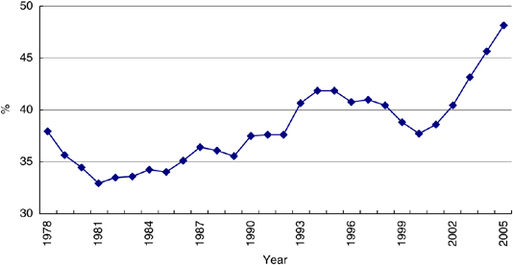 Рисунок 2Национальный уровень сбережений Китая:1978-2005В приведенной ниже таблице 2 представлены текущие характеристики городской пенсионной системы с 5 столбцами, где показано, что, внося взносы в размере от 8% до 20% месячной заработной платы работников в Компоненты Ia (пенсия по старости) и Компонент Ib (обязательный индивидуальный счет) соответственно, работающие на городских предприятиях, получают 30% и 24% от средней окончательной месячной заработной платы после работы в течении 35 лет. Нынешний возраст выхода на пенсию, установленный законом, составляет 60 лет для мужчин и 55 лет для служащих, 50 лет для рабочих.Таблица 2: Текущая пенсионная система для городских работников в Китае3.4 Пенсионное обеспечение для вооруженных силПод вооруженными силами в Китае понимается Народно-освободительная армия (НОАК*), которая является единой военной организацией всех сухопутных, морских, стратегических ракетных и воздушных сил в Китае под наблюдением высшего руководства Центральной военной комиссии. НОАК является крупнейшей в мире военной силой, насчитывающей около 3 миллионов человек, и обладает самой большой в мире действующей армией, насчитывающей около 2,3 миллиона человек. Все связанные с этим военные расходы покрываются из государственного бюджета. Одно время НОАК активно участвовал во многих коммерческих предприятиях с целью получения дохода, но это было в значительной степени исключено.Важно отметить, что военнослужащие не вносят никаких взносов в свои пенсионные выплаты. Военнослужащие обычно получают более высокие вознаграждения и пенсионные выплаты, чем государственные служащие эквивалентного ранга.Как военные кадры (в том числе офицеры), так и солдаты (исключая командного состава или празвчики насрочную службу на 2-3 года) могут уйти в отставку из армии с правом на ежемесячную военную пенсию при условии соблюдения определенных критериев.Различия в пенсионном возрасте существуют. Например, руководящие принципы, выпущенные в 1981 году, предусматривают, что официальный пенсионный возраст для военных кадров составляет 55 лет для мужчин и 50 лет для женщин. Тем не менее, исключения могут также применяться к должностным лицам, включая:- офицеры, которые достигли 50 лет или находились на службе не менее 30 лет;- должностные лица, не достигшие высокого государственного уровня, достигшие установленного законом пенсионного возраста;- те, кто не может продолжить службу из-за связанных с работой травм или инвалидности;- другие, которые близки к пенсионному возрасту и не могут ни продолжать службу в армии, ни переходить в другие сферы обслуживания.Для солдат (исключая добровольцев), которые хотят уйти в отставку, должен быть соблюден хотя бы один из следующих критериев:- в возрасте 55 лет и старше;- прослужил более 30 лет;- получил чрезвычайную или тяжелую травму, связанную с работой;- не может продолжать службу по состоянию здоровья.Военнослужащие могут также перейти в гражданский / государственный сектор или на предприятия до выхода на пенсию (при условии одобрения) или принять решение покинуть армию, после чего они получают определенную сумму компенсации и могут сами использовать различные возможности.Нынешние пенсионные планы для офицеров связаны как с окончательным окладом, так и с стажем работы, и приведены в Таблице 3 и Таблице 4 ниже, с возможным добавлением дополнительных выплат, как указано в Таблице 5. Общий ежемесячный доход после выхода на пенсию для каждого пенсионера однако на момент выхода на пенсию он ограничен 100% окончательной заработной платы. Министерство гражданских дел несет ответственность за выплату пенсионных доходов вышедшим в отставку офицерам.Таблица 3: Текущая структура оплаты за военные кадрыТаблица 4: Нынешние пенсионные планы для военных кадровСолдаты (за исключением добровольцев) с опытом службы не менее 20 лет получают 85% окончательной заработной платы после выхода на пенсию, и дополнительное увеличение на 1% применяется к каждому дополнительному году службы, превышающему 20 лет. Солдаты с травмами или нетрудоспособностью, вызванные работой, будут иметь право на 100% окончательной выплаты после выхода на пенсию. Кроме того, как офицеры, так и солдаты могут пользоваться дополнительными пенсионными выплатами при соблюдении любого из условий, перечисленных в таблице 5. Солдаты-призывники не получают никаких пенсий после относительно короткого срока службы.Таблица 5: Дополнительные пенсионные выплаты в особых случаях3.5 Потребительская корзинаСущественный подъем экономики КНР серьезно сказался на наборе в «потребительской корзине*» обычного гражданина этой страны.В тот момент, когда Китай лишь начинал политику открытости и реформ, в мечтах у обычного рядового китайца была покупка наручных часов, швейных машинок, красивого белья, а также велосипеда. Велосипед – экономное транспортное средство, которое не требует топлива, неприхотливо в ремонте и, в целом, удобно в использование, велосипед являлся настоящей мечтой китайца.Журналисты подобные стремления сразу же оценили «покупками в 100 юаней» или попросту «стоюаневым уровнем». Ведь именно на такую сумму можно было приобрести все вышеуказанные предметы или большую часть из них, в зависимости от региона.Однако, подобная потребительская высота буквально за несколько лет сменилось иною, более значительною. Уже в начале «девяностых» символами достатка и успеха стали стиральная машина, телевизор и холодильник. Без покупки этих предметов нормальную семью невозможно было представить. Сумма возросла на порядок –до тысячи юаней.За последние 10 лет амбиции китайцев еще увеличились, и опять на внушительную сумму. К концу 90-х жители КНР стали стремиться к телефонам, кондиционерам, компьютерам и прочим чудесам электронной промышленности. Лишь эти предметы на сегодняшний день способны порадовать китайца со средним достатком. Естественно, упоминать местных нуворишей нет смысла – для них нормальным является обладать машиной представительского класса и загородным домом, что, впрочем, не поощряется партией.Чтобы подметить актуальные предпочтения китайцев, нет необходимости быть экспертом или регулярно проводить социологические опросы. Достаточно взглянуть на быт этих самых китайцев и их современные обычаи.Так, в крупных и средних городах позвать своего ребенка домой обычным способом, то есть с балкона или через окно, считается странным. Все для этого используют мобильный телефон, который есть даже у ребенка. Сам по себе Китай очень зависим от телефонной связи – в стране насчитывается более 200 миллионов пользователей. И это не предел.Стремительно растет и количество тех, кто прибегает к помощи такой вещи, как Интернет. Если в начале прошлого десятилетия китайцы не слишком понимали, что такое всемирная паутина, то есть многие не находят себе места, если доступ в Интернет закрыт. В целом, именно интернет сейчас для китайцев служит важнейшим источником информации и досугом в одном явлении. По оценкам местных специалистов, количество пользователей сети Интернет составляет около 100 миллиона человек. И это без учета тех, кто пользуется Интернетом исключительно при помощи Интернет-кафе. Таким образом, можно сказать, что Интернет также находиться в корзине потребителя, хотя это утверждение немного абстрактно.Количество бытовой техники, которая используется среди китайцев, также увеличилось. Если ранее во многих деревнях об электронике никто и мечтать не мог, то сейчас в каждой деревне есть цветное централизованное телевиденье. Еще больше тех, кто обзавелся более механизированным средством передвижения, нежели велосипед. Речь идет о мотоциклах и мопедах.Также чаще стали встречаться в деревнях образцы «современной электроники». Тут и ЖК-телевизоры, и даже компьютеры, пусть и без доступа к всемирной паутине.В среднем на 100 жителей деревни приходиться до 40 телевизоров, 30 стиральных машин и около 15 холодильников. Необходимо учитывать, что многие могут жить в составе больших семей, и тогда один телевизор обеспечивает семью из 5-10 человек.По информации, которая была получена в результате проведения многих социологических опросов, с каждым годом среди китайцев появляется такое понятие как «удовлетворенность собственной жизнью. Соответственно, результаты исследований получаются прозрачными: преобладающее количество китайцев довольно своей жизнью и считают, что у них есть все, чего бы им хотелось. Впрочем, не все так радужно. С ростом доходов возрастает уровень придирчивости китайских потребителей. Если ранее телевизор в 16 дюймов без излишеств был приемлемым, то теперь появилась нужда в плоских моделях, с большой диагональю и стереосистемой. А чтобы все это приобрести, китайцы требуют соответствующие заработные платы. И это не может не печалить работодателей. Во всем мире китайцы считаются одной из самой дешевой рабочей силы. Теперь же подобная ситуация постепенно меняется, и назвать китайцев самой дешевой рабочей силой уже нельзя. Их требования медленно, но уверенно растут. Вероятнее всего назвать более дешевой рабочей силой соседей китайцев, нежели их самих. Тем не менее, пока и китайских работодателей, и китайцев ситуация устраивает, а значит ближайшие несколько лет ничего не поменяется.Еще один факт, о котором можно говорить – это то обстоятельство, что если китайцы захотят большего, то требовать они будут в мире. Это подтверждается и путем развития «потребительской корзины». Ведь китайцы при выборе вещей для бытового обустройства чаще всего руководствуются выбором «что есть у соседа – то должно быть и у меня, причем обязательно». И если китайцы начнут требовать большей оплаты своему труду, то, скорее всего, мир. Хотя многие могут подобное обстоятельство оспорить.Как показала практика в данной работе очень обширно и подробно рассматривается развитие и расширение двух китайских пенсионных программ - пенсионной программы на основе проживания и пенсионной программы на основе занятости в пространстве и времени. Два этих основопологающих фактора в развитии экономики Китая дают подробноую картиру прогресса страны в делах социума пожилых людей. В выше показанных графиках наглядно можно проследить все этапы становления развития этих програм, а так же их отличия и сходства в целом и в частности.ЗаключениеОпыт Китая на сегодняшний день является интересным примером с быстрым прогрессом в разработке законов и политики для обеспечения охвата его нынешнего и будущего пожилого населения, особенно в охвате неформальных работников. Развитие системы исторически отслеживается экономическое развитие в городских районах, с акцентомОхват пенсионной системы явно стал главной заботой правительства. В октябре 2012 года Вэнь Цзябао признал важность улучшения системы социального обеспечения в Китае. Он подчеркнул его значение с точки зрения его важности для поддержания социальной стабильности в стране. Его приверженность также широко освещалась в средствах массовой информации. Например, в 2011 году China Daily сообщила, что Вэнь Цзябао заявил: «На данный момент важно обеспечить полный охват. После того, как это будет достигнуто, мы сможем внести вклад в улучшение этих программ и повышение стандартов страхования в соответствии с социально-экономическим развитием страны ». Это знаменательный переход от сосредоточения склонности конкретных групп к более инклюзивным целям, а также к явному намерению обеспечить охват в качестве приоритета, а не сосредоточиться на эффективности отдельных схем.Пенсионные реформы в Китае происходят в условиях быстрого экономического развития, растущего неравенства, значительной миграции из сельских районов в города и быстрого демографического перехода. В настоящее время вторая по величине экономика в мире, Китай переживает период быстрых и масштабных социально-экономических изменений. Начиная с конца 1970-х годов экономические реформы способствовали переходу к рыночной экономике после почти тридцати лет централизованного экономического планирования. Этот переход включал реформы для поддержки большей мобильности рабочей силы, что привело к массовой миграции из сельских районов в города. С экономической точки зрения переход к рыночной экономике позволил добиться значительного экономического роста в Китае, особенно в секторах, ориентированных на экспорт. Здесь есть уроки для других стран в признании взаимосвязи социальной безопасности и экономической политики и, в частности, в обеспечении минимального минимального уровня защиты в старости. Это было рекомендовано в качестве части исследовательских рекомендаций Центра стратегических и международных исследований в их исследованиях будущего выхода на пенсию в Восточной Азии.Эта диссертация освещает локальные различия в авторитарных режимах благосостояния, принимая ориентированный на государство взгляд в контексте динамичных и меняющихся структурных условий. Представление, ориентированное на государство, дает важное и актуальное представление о понимании политики благосостояния в авторитарных режимах, где государственные лидеры относительно изолированы от давления со стороны социальных субъектов с различными предпочтениями в сфере благосостояния.Массовые изменения в структуре рынка труда и экономических условиях влияют на то, как эти государственные субъекты создают режимы социального обеспечения и кого они хотят включить в свою систему социального обеспечения или исключить из нее. Структурная трансформация изменяет стратегию обеспечения благосостояния субъектов авторитарного государства с узкой и сговорчивой на широкую, но скромную. Неформализация труда и мобильность рабочей силы являются двумя наиболее важными изменениями, которые повлияли на обеспечение благосостояния и стратегию вовлечения местных государственных субъектов. Неформальная рабочая сила вынудила местных участников решить, разрабатывать ли новую систему социального обеспечения, которая бы охватывала неформальных работников, или придерживаться исключительного режима социального обеспечения, предназначенного для официальных работников. Растущая мобильность рабочей силы и приток неместных работников позволили некоторым местным органам власти выселить непродуктивных работников вместо того, чтобы вовлекать растущее число аутсайдеров рынка труда в систему социального обеспечения. Выселение посторонних на рынке труда не было возможностью для местных государственных деятелей во внутренних районах Китая.В этой диссертации рассматривается, как различные политические предпочтения центрального и местного правительства Китая сформировали китайскую пенсионную программу, характеризующуюся высоким уровнем функциональной и локальной фрагментации. Серьезные структурные изменения в китайской экономике и на рынке труда потребовали реформирования китайской пенсионной системы, но также изменили стимулы и предпочтения центральных и местных субъектов в отношении специфики пенсионной реформы, с другой стороны. Существующие институты и политическое наследие, такие как децентрализованные фискальные отношения между центральным и местным правительством, местная система социального обеспечения, подкрепленная институтами местного гражданства Китая (система хукоу), и механизмы оценки карьеры, подчеркивающие экономические показатели, - заставили местных участников развивать различные политические предпочтения и интересов, чем центральное правительство и уполномочил местных государственных субъектов противостоять попыткам центрального правительства централизовать пенсионную систему.Разрыв между формальной и неформальной занятостью и разрыв между местными и не местными работниками как основными социальными категориями, которые расслаивают работников и делают человека «посторонними по благосостоянию». Эти социальные категории не являются новыми для китайского общества. Они долго существовали с дореформенной эпохи и разделили китайских рабочих. Однако по мере того, как в Китае происходила рыночная торговля, расслоение между внутренними работниками рынка труда (официальными работниками) и внешними работниками (неформальными работниками) стало еще более очевидным, институционализированным и сегментированным. С ростом мобильности рабочей силы и институциональных изменений местное и нелокальное разделение превратилось в важную социальную категорию, которая определяет право на социальное обеспечение. В некоторых регионах Китая неместные работники с большей вероятностью будут работать в качестве неформальных работников. Взаимодействие и совпадение двух социальных категорий может еще больше упрочить положение как аутсайдеров рынка труда, так и аутсайдеров социального обеспечения.Влияние неформальной рабочей силы на участие отдельных лиц в социальном страховании может быть неоднородным.В случае с Китаем другим слоем, который наслаивает работников, является статус местного гражданства работника. Несмотря на то, что неформальная трудовая деятельность в целом препятствует участию неформальных работников в программах социального страхования, ее влияние еще более заметно для работников из разных мест. Как местные, так и не местные работники с меньшей вероятностью будут участвовать в пенсионной программе, основанной на трудоустройстве, когда их статус занятости меняется с формального на неформальный. Тем не менее, только местные работники с большей вероятностью будут участвовать в программе пенсионного обеспечения по месту жительства, чем их нелокальный коллега, поскольку их статус занятости меняется с формального на неформальный. В результате, неместные работники с большей вероятностью останутся незастрахованными ни по одной из программ социального страхования в стране, что приведет к серьезному расслоению внутри неформальных групп работников. Эта дискриминация и ограничения, налагаемые на внутренних рабочих-мигрантов, прибывающих из разных мест, аналогичны тем, которые налагаются на международных рабочих-мигрантов в других странах.СПИСОК ИСПОЛЬЗОВАННЫХ ИСТОЧНИКОВ1.Айнабек К.С. Теория общественного хозяйствования (Альтернатива экономической теории и экономикса) // Учебник: исправл. и дополн. – Караганда: КЭУК, 2014. – 608с.2.Баскаков В.Н. Макроэкономические аспекты реформирования пенсионной системы. – Страховое ревю, 2007. - с. 32 - 393.Бентам И. // Изд. «Книга по требованию», 2012 г. С.37-60, 93-108.4.Борисенко Н.Ю. Пенсионное обеспечение:Учебник.// Дашков и К, 2009 г.5.Бровчак С.В. Пенсионное обеспечение. Российский и зарубежный опыт. - 2008. - с. 36-386.Ван М. и др. Экономика Китая // Пер. с кит. Чжэн Яохуа.- Пекин: «Межконтинентальное издательство Китая». 2005 г. C.158.7.Вовченко Н. Направления развития системы пенсионного обеспечения в условиях структурной перестройки финансовой системы России / Н. Вовченко, И. Ефременко // Финансовые исследования. – 2009. – № 3. – С. 36-42.8.Гонтмахер Е. Пенсионные системы: мировой и российский опыт / Е. Гонтмахер // Общество и экономика. – 2008. – № 9. – С. 37-80.9.Грищенко Н. Проблемы реформирования социального страхования в странах с переходной экономикой / Н. Грищенко // Финансы. – 2007. – № 3. – С. 49-54.10.Демина Е.В. Пенсионная реформа 2015 года: последние новости. URL: http://god2015.com/novosti-2015/pensionnaya-reforma-2015-goda11.Домчева Е. Пенсию разделят на две части. Электронный журнал «Пенсионное обозрение» URL: www.pensionobserver.ru12.Кейнс Дж.М. Общая теория занятости, процента и денег. Избранное // Изд. «Эксмо», 2011 г.13.Кильсенбаев Э.Р. Система пенсионного обеспечения Китая // Инновационная наука. 2016. №11-3. URL: https://cyberleninka.ru/article/n/sistema-pensionnogo-obespecheniya-kitaya (дата обращения: 01.03.2019).14.Кузнецова О., Красильников А., Аверченко М., Кожевников Е., Красильников С., Шапкин И., Квасов А. Изд.«Юрайт», 2016 г. С.55-74.15.Кот Е.М. Эволюция пенсионной системы: тенденции и перспективы развития в условиях социально-ориентированной рыночной экономики // Бухгалтерский учет в бюджетных и екоммерческих организациях. - 2007. - № 11 - с. 4-716.Ломова Е.А.. Экономика общественоого сектора: Конспект лекций // Е.А. Ломова; Омский гос. университет путей сообщения. Омск. 2009 г. С.10-13.17.СаркеловА.Все о льготах для пенсионеров Справочник для населения(АСТ) – «Все о льготах для пенсионеров [сост., Саркелов А.]»: Аст: Омега; Москва;2014. С96.18.Чжан Д.Ю. Проблемы организации современной пенсионной системы Китая // Международная торговля и торговая политика. 2017. №1 (9). URL: https://cyberleninka.ru/article/n/problemy-organizatsii-sovremennoy-pensionnoy-sistemy-kitaya (дата обращения: 28.02.2019)19.Эченикэ Е. Старение населения и эволюция пенсионных систем: мировой опыт / Е. Эченикэ // Человек и труд. – 2009. – № 8. – С. 37-4120.Пенсионная система Китая: https://economics.studio/finansistam/235-pensionnaya-sistema-93652.html21.Cai Fang. Rethinking China's Pension Reform-The Relevance of International Experiences. China Economist, 2008, Nov.-Dec, pp. 44-53.22.Cai, Y., & Cheng, Y. (2014). Pension reform in china: challenges and opportunities. Journal of Economic Surveys, 28(4), 636-651(16).23.Feng, Jin and Qin Chen, 2016 “Public Pension System and Fiscal Policy Response in China”, in “Age Related Pension Expenditure and Fiscal Space: Modelling technique and case studies from East Asia”, Edited by Mukul G. Asher and Fauziah Zen. Published by Routledge, 711 Third Avenue, New York, NY10017.24.Li Haiwen, Zhang Junjie. Research on the Construction of the Social Pension Insurance System of the New Era. Academics. 2014, No. 5, pp. 249-253.25.Pay-As-You-Go Pension Plan: https://www.investopedia.com/terms/p/pay-as-you-go-pension-plan.asp26.World Bank, China 2030: Building a Modern，Harmonious, and Creative High Income Society.2012.URL: http://www.worldbank.org/content/dam/Worldbank/document/China-2030-complete.pdf27.Wang, L., Davis, O.A.: Freedom and other variables in the choice of public pension systems, Public Choice 114, 361–385. 2003.28.World Population Prospects. URL: https://esa.un.org/unpd/wpp/publications/files/key_findings_wpp_2015.pdf29.Xin Wang. China's Pension Reform and Capital Market Development. China & World Economy, 2004, Vol. 12, No.3. С.3-16.30.国家行政理事会.中华民国劳动保险条例.[Государственный административный совет. Правила страхования труда Китайской Народной Республики.] URL: http://ghpf.acftu.org/art/2015/6/8 /art_1127_99228.html31.中国国家统计局. 国务院关于开展第六次全国人口普查的通知.[Национальное бюро статистики КНР. Уведомление Госсовета о начале шестой национальной переписи населения] 2009. URL: http://www.gov.cn/zwgk/2009-05/06/content_1306165.html32.中国国家统计局.国务院关于建立统一的企业职工基本养老保险制度的决定. [Национальное бюро статистики КНР. Решение Госсовета о создании единой базовой системы пенсионного страхования работников предприятий] 1997. URL: http://jys.ndrc.gov.cn/zcfg/200507/t20050714_35685.html33.中国国家统计局.国务院关于完善企业职工基本养老保险制度的决定.[Национальное бюро статистики КНР. Решение Госсовета о совершенствовании базовой системы страхования вкладов работников предприятия] 2008.URL: http://www.gov.cn/zhuanti/2015-06/13/content_2878967.htm34.中国养老金体系的过去和现在//民主与合法性.[Прошлое и настоящее Китайской пенсионной системы // Демократия и законность: еженедельное издание.] 2012. № 26. URL: http://ias.cass.cn/webpic/web/ias/PDF_FILE/513.pdf35.养老金赤字的出现. [Появление пенсионного дефицита] URL: http://www. chinadaily.com.cn/china/2014-02/27/content_17308202.htmПРИЛОЖЕНИЯПРИЛОЖЕНИЕ 1Скрипт гайд интервьюЦель исследования: понять ситуацию реализации политики сельского страхования вкладов, объяснить преимущества участия в сельских страхования по старости, а также участвовать в процессе трудностей и вопросов.Преамбула. Здравствуйте! Мы проводим исследование в рамках выпускной квалификационной работы на факультете социологии. В нашем исследовании, мы обеспокоены осуществлением страхования по старости в сельской местности. Мы хотим знать Ваше мнение о пенсионном страховании, так и в процессе вы столкнулись с какой-то проблемой.1.	Мы должны предупредить Вас о том, что наше интервью записывается для дальнейшей расшифровки результатов. Вы не возражаете?2.	Скажите, пожалуйста, все желающие приняют участие в сельских страхования по старости? Активно ли участие?3.	Внедрение новой сельской пенсионной политики с 2011 года в стране, которая дает жизнь, какие последствия?4.	Считаете ли вы новое сельское пенсионное страхование работает так , что мы должны об этом беспокоиться?Большое спасибо Вам за интервью. Вы нам очень помогли. Всего доброго!ПРИЛОЖЕНИЕ 2Скрипт гайд интервьюЦель исследования: понять ситуацию реализации политики сельского страхования вкладов, объяснить преимущества участия в сельских страхования по старости, а также участвовать в процессе трудностей и вопросов.Преамбула. Здравствуйте! Мы проводим исследование в рамках выпускной квалификационной работы на факультете социологии. В нашем исследовании, мы обеспокоены осуществлением страхования по старости в сельской местности. Мы хотим знать Ваше мнение о пенсионном страховании, так и в процессе вы столкнулись с какой-то проблемой.Интервьюер (И): Мы должны предупредить Вас о том, что наше интервью записывается для дальнейшей расшифровки результатов. Вы не возражаете?Респондент (Р): Нет.И: Скажите, пожалуйста, все желающие приняют участие в сельских страхования по старости? Активно ли участие?Многие из моих друзей не понимают новоую сельскую Накопительную  политику страховая. Не знают, сколько и как платить, не понимают сами ли заплатили деньги и какие гарантии могут получить,а так же какие выгоды будут от этого. Много людей не знают эту политику, но не от разговоров об оплате и участие!И: Внедрение новой сельской пенсионной политики с 2011 года в стране, которая дает жизнь, какие последствия?Р1: Я беспокоился о том, что я должен делать, когда я больше не могу выращивать урожай. Если я могу иметь гарантированный доход каждый месяц, я вижу надежду на свою жизнь .Р2: Я всегда завидовал городским пожилым людям, которые получаю деньги после выхода на пенсию. Теперь настал день, когда я могу иметь стабильный доход каждый месяц!Р3: Раньше я стеснялся просить у детей денег, теперь я чувствую себя намного лучше, потому что у меня есть регулярный доход и я покупаю все, что хочу .Р4: Мы очень рады получить регулярный доход, как городские жители Раньше это было невообразимо ....И: Считаете ли вы новое сельское пенсионное страхование работает так , что мы должны об этом беспокоиться?Р1: сельское страхования по старости требуется получить только после 60 лет. Производится один раз в месяц, если не принесли в течение нескольких месяцев, это не означает что деньги пропали.Р2: Платить деньги каждый месяц для нас не малое количество, это не очень хорошо. Мы могли бы также не платить страховые вазносы.Р3: У меня есть сын, когда я старым буду, и он должен был заботиться обо мне!Р4: Я не знаю, как платить страховые взносы. Я слышал, придется платить много денег, я хотел, чтобы сэкономить деньги, положить в банк. Они заставляют  меня чувствовать себя в своей тарелке!Большое спасибо Вам за интервью. Вы нам очень помогли. Всего доброго!ПРИЛОЖЕНИЕ 3Глоссарий1.Меркантилизм –  вмешательсво государства в хозяйственную деятельность.2.Дефлятор ВВП – индекс роста цен, который используется как показатель реального ВВП.3.BOAI – «Базовая пенсия для сотрудников предприятий» , часть пенсии, которая имеет строго определённый размер и предоставляется гражданам независимо от того, на каком основании назначается обеспечение).4.Модель социального страхования МОТ – способ покрытия дефицита средств путем образования запасных фондов, перестрахования рисков.5.«CHARLS» (в переводе - Китайские данные по долгосрочным исследованиям в области здравоохранения и пенсионного обеспечения)6.Бенефициар – это лицо, которое является получателем денежных средств, и в адрес которого осуществляется денежный платеж.7.Политические инсайдеры – группа людей, имеющая доступ к политической информации.8.Инсайдеры рынка труда – это профсоюзы. Данные категории общества находятся в непосредственном взаимодействии за счет постоянного пересечение политики и сферы трудоустройства.9.Политические инсайдеры геополитического сообщества – люди, которые владеют политической информацией данного региона и имеют определенную власть в нем (прямую или косвенную).11.Политические аутсайдеры – лица, не являющиеся резидентами региона и не имеющих постоянной работы.12.Pay as you go – платить по мере получения: принцип выплаты пенсий из текущих доходов, а не изспециальных фондов, составленных из регулярных взносов в течение всегопериода работы будущего пенсионера.13.MOLSS – Министерство объединилось с Министерством персонала в 2008 году, которое теперь называется «Министерство людских ресурсов и социального обеспечения», или МЗПЧС.14.Народно-освободительная армия Китая (НОАК, кит. трад. 中国人民解放军, пиньинь: Zhōnggúo Rénmín Jiěfàng Jūn, палл.: Чжунго Жэньминь Цзефан Цзюнь) — официальное название ВС КНР, крупнейших по численности в мире (2 млн человек[2] на действительной службе)15.Потребительская корзина — примерный расчётный набор, ассортимент товаров, характеризующий типичный уровень и структуру месячного (годового) потребления человека или семьи.Переменные ХарактеристикаКоличество%Индивидуальные качестваПолМужчина876247.7Женщина961652.3ВозрастДо 59 лет954051.960-79 лет803343.780+8054.4Брачный статусЗамужем/Женат1596486.9Другое241313.1Человеческий капиталСоциальный статус и место проживанияСельские жители1196079.7Городские жители305320.3ОбразованиеНачальная школа1015967.7Средняя школа454430.3ВУЗы3092.0Мобильность работниковСельско-городоская1441.0Неизменная мобильность1299086.6Городская-сельская186412.4Сфера работыФермер1340477Самозанятый6743.9Работники промышленности202311.6Государственная служба9155.3Гражданская служба3972.3Способность к изменению работыОтрицательная11538Неизменная1148779.5Положительная181412.6Индексация пенсии до наступления пенсионного возраста41.5СемьяОбразованиеНачальная школа960692.8Средняя школа6526.3ВУЗ950.9РаботаФермер, рыбак и т.д.776576.3Работник в сфере продаж3033.0Офисный рабочий3113.1Гражданская служба5144.7Государственная служба8037.9Макроизменения в пенсионной системеСоотношение городских и сельских доходов2.8ВВП на человека1.7Коэффициент урбанизации55.7терминологияВзносыВыгодыФинансируемый статусОсновной социальный пул100% из государственного бюджета.Не менее 55 юаней в месяц.Дефицит финансированияИндивидуальный аккаунт- Физические лица: 100/200/300/400/500 юаней в год;- Не менее 30 юаней от правительства каждый год;- другие источники.Ежемесячное пенсионное пособие в размере 1/139 балансовой суммы IA в пенсионном возрасте (т. Е. 60 лет как для мужчин, так и для женщин) при условии, что взнос составляет не менее 15 лет. В противном случае выплачивается единовременная выплата.Фундированный(обеспеченный, не изменяющийся)Столпы (Всемирный банк)Столпы (Всемирный банк)Китайская терминологияВзносыФинансируемый статусВыгодыГосударственный0Минимальная гарантия (Ди Бао)-От правительстваРазличныеГосударственный1Ia: Обязательный социальный пул Пенсия по старости 20% от зарплатысолидарнаяЕжемесячная пенсия, основанная на среднемесячной месячной заработной плате, индексируемой индивидуальной заработной плате и годах занятостиГосударственный2Ib: Обязательный индивидуальный счет (IA) Пенсия8% от зарплатыДолжно быть профинансированоЕжемесячная пенсия в размере 1/139 остатка Ia на момент выхода на пенсию при условии, что взносы составляли не менее 15 летЧастный3II: Добровольный аннуитет предпринимательства (созданный правомочными работодателями)20%;8%стабильныйЕдиновременное пособие или аннуитетное пособиеЧастный3III: Другие добровольные пособия, например, Групповые планы страхования20%;8%стабильныйЕдиновременное пособие или аннуитетное пособиеЧастный & Государственный4IV: поддержка семьи; субсидированное здравоохранение и жилье-От правительства или семьиРазличнаяОфицерыНе ранжирование офицеровОкончательная зарплатаДолжность Заработная плата+ Ранг заработной платы+ Основная заработная плата+ Годы заработной платыДолжность Заработная плата+ Почтовая заработная плата+ Основная заработная плата+ Годы заработной платыГоды службыКоэффициент замены≤ 1065%>10 и ≤ 1570%>15 и ≤ 2075%>20 и ≤ 3080%>3085%Тяжело ранен или инвалид из-за работы95%Применимая группаДополнительные преимущества (с точки зрения коэффициента замены)Лауреат премии «Герой», премии «Ролевая модель», премии «Первоклассный вклад», премии «Неординарный вклад» и ее эквивалента15%Победитель конкурса «Второй класс» и эквивалент10%Лауреат премии «Вклад третьего класса» и эквивалент5%Работники, работающие в чрезвычайно критических условиях в течение 10 лет подряд5%Работники, работающие в чрезвычайно критических условиях в течение 15 лет подряд10%Работники, работающие в чрезвычайно критических условиях в течение 20 лет подряд15%